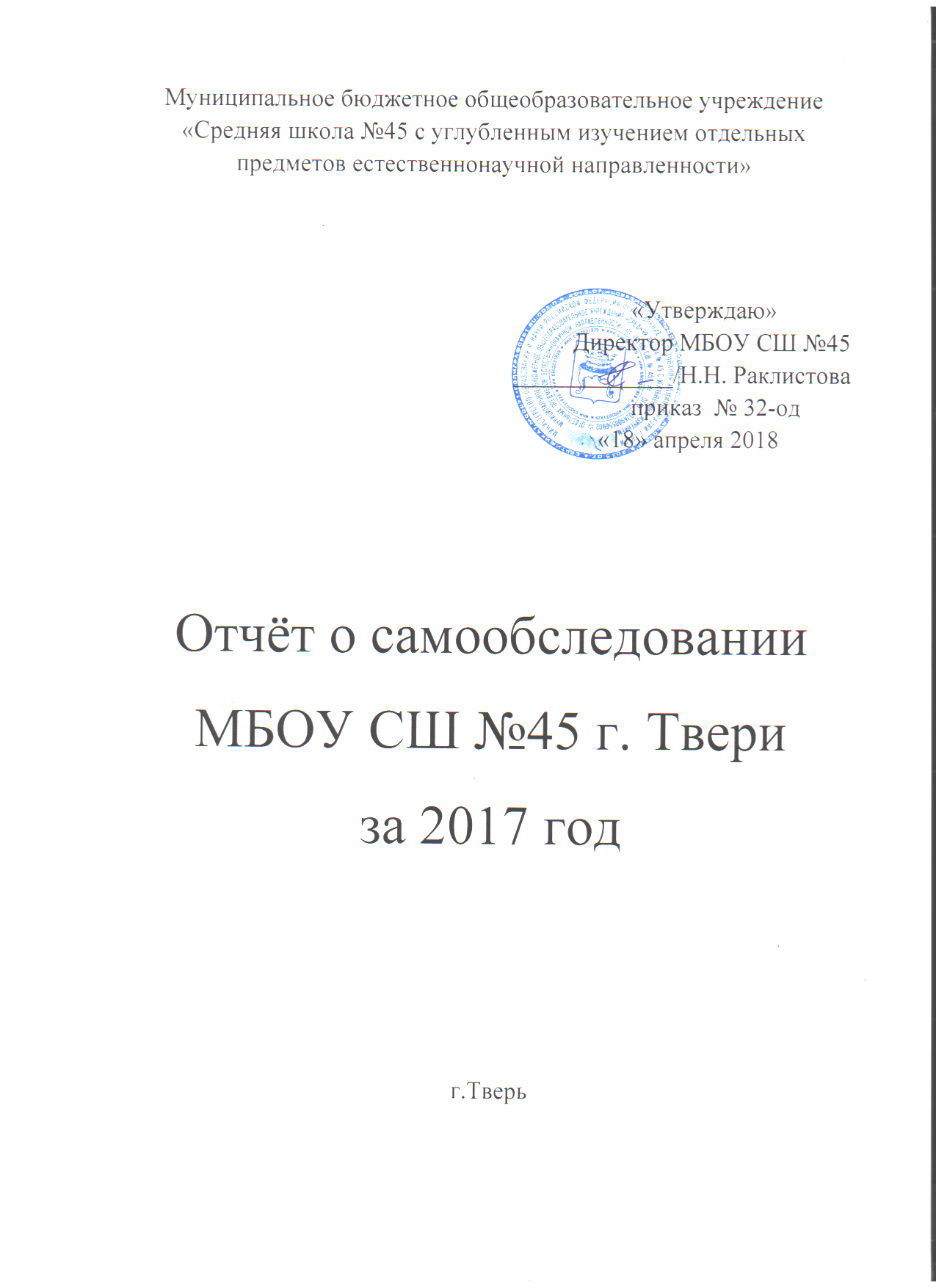 1. Анализ показателей деятельности организации, подлежащей самообследованию.ПОКАЗАТЕЛИДЕЯТЕЛЬНОСТИ МБОУ СШ № 45 за 2017 год,ПОДЛЕЖАЩЕЙ САМООБСЛЕДОВАНИЮ2. Оценка образовательной деятельности, содержания и качества подготовки обучающихся.2.1. Анализ прохождения учебных программ. В 2017 году образовательная деятельность МБОУ СШ №45 была направлена на реализацию следующих программ – основной образовательной программы  начального общего образования,   основной образовательной программы  основного общего образования (ФГОС общего образования), основной образовательной программы  основного общего образования (ГОС общего образования), основной образовательной программы среднего общего образования.По окончании учебного года все программы по отдельным учебным предметам и курсам выполнены. 2.2. Анализ успеваемости обучающихся по итогам учебного года.В прошедшем учебном году в школе обучалось-   на начало года 1157 человек, на конец года 1157 человек,-  прибыло 9 человек,  выбыло 9 человек. По сравнению с прошлым годом динамика движения учащихся стабильная.В школе были созданы условия для охвата всех детей учёбой и сохранения контингента. Работало две группы продлённого дня.В 2016-2017 учебном году следует отметить неоднозначную динамику успешности обучения. Качество знаний по школе составило 41,6% , что на 0,8% выше, чем в предыдущем учебном году. Количество отличников увеличилось на 0,5% (3,5%), количество хорошистов увеличилось на 0,5% (38,1%). В 11 классе четыре выпускника закончили школу с медалью «За особые успехи в учении» (в предыдущем учебном году было так же 4 медалиста). В 9-х классах четыре выпускника  получили аттестат с отличием ( в 2015-2016 уч.году – 1 выпускница). Однако количество условно переведенных увеличилось на 3,4% и составило 5,8%.Анализируя ситуацию с результативностью учащихся по уровням образования, следует отметить, что только на уровне начального образования наблюдается положительная  динамика (качество знаний увеличилось на 3,5%). На уровнях основного общего и среднего общего образования качество знаний снизилось на 0,9% и 15,7% соответственно. Процент успеваемости понизился на всех уровнях образования (на 0,3%, 8,4% и 10,3% соответственно).Анализируя динамику успешности обучения по параллелям, можно сделать вывод, что самое  низкое качество знаний  в 8-х и 10-х классах (20,7% и 17,6% соответственно). Также  низкое качество знаний в 6-х и 9-х классах (31,8% и 32,5% соответственно). Самое высокое качество знаний в начальной школе и 5-х классах – 61,2%, 60,1%, 58,7%, 48,6% соответственно. В этих классах качество знаний выше, чем средний показатель по школе (41,6%).При переходе   в следующий класс в параллелях 5-х, 6-х, 7-х, 8-х, 10-х классов  наблюдается отрицательная динамика успеваемости, а в параллели 4-х, 9-х, 11-х  классов – положительная динамика успеваемости. Качество знаний при переходе в следующий класс снизилось в 5-х, 6-х, 7-х, 8-х, 10-х классах. Максимальное снижение качества можно наблюдать в параллелях 5-х, 6-х, 8-х  и 10-х классов (на 5,4%, 10,2%, 9% и 10,4% соответственно). В параллели 9-х и 11-х классов увеличение качества знаний на 3,5% и 4,4% соответственно.Условно переведены 60 человек.                               Общие сведения об итогах 2016-2017 учебного года.Качество и уровень обученности по параллелям и уровням образованияКачество подготовки выпускников 9-х классов.Результаты экзаменов в 9-х классах в форме ОГЭ.Качество подготовки выпускников 11-х классов.Результаты ЕГЭ.2.3. Результаты внеурочной деятельности обучающихся.2.3.1. Результаты участия обучающихся в предметных олимпиадах и конкурсах.С 22 сентября по 17 октября в школе прошли олимпиады по 14 предметам. Количество участников составило 425 человек. Многие дети принимали участие в олимпиаде по нескольким предметам. В сумме показатель участия составил – 701 человек. Наиболее активное участие учащиеся принимали по географии (128 человек), по русскому языку (115 человек),  по математике (103 человека).По результатам школьного этапа направлено для участия в городском туре 69 человек. Результаты Всероссийской олимпиады школьников.Две ученицы (8 и 9 класс) стали победителями городского конкурса презентаций «Открытия и изобретения, изменившие мир».Три ученика (7, 8 и 9 класс) стали призерами  56 выездной физико-математической олимпиады МФТИ.Три ученицы 8 класса стали призерами II Регионального этапа Всероссийского конкурса юношеских исследовательских работ им. В.И. Вернадского.Достойно показали себя ученики и во Всероссийском турнире по английскому языку «Осенний марафон» (4 призера).В V Региональной олимпиаде по химии «Химоня – 2017» в муниципальном этапе у нас – 3 победителя и 1 призер; в региональном этапе – 3 победителя и 2 призера.2 победителя и 6 призеров в школе по итогам проведения Дней русской истории, литературы и культуры в  октябре 2017 года.В 3 региональном конкурсе сочинений «Читаем, думаем и пишем о России», проводимом Российским фондом мира две ученицы стали победителями.В открытом VII Сахаровском конкурсе чтецов «Знакомы мы с детства» у нас 1 победитель и 3 призера.Все активнее наши ребята участвуют в различных интернет – конкурсах и олимпиадах. Так в международной олимпиаде по географии «Компеду»  у нас - 2  победителя, в международной олимпиаде по географии «Весна 2017 (Инфоурок) – 1 победитель и 6 призеров, в открытой российской интернет-олимпиаде «МетаШкола» - 3 призера.2.3.2. Анализ работы научного общества учащихся.В прошедшем учебном году продолжило работу научное общество учащихся, которое объединяло 35 школьников и 15 преподавателей-консультантов. Главным содержанием работы научного общества учащихся является развитие познавательной активности и творческих способностей учащихся в процессе углубленного изучения ими одной из наук. В прошедшем учебном  году содержание работы НОУ проходило по следующим направлениям:Организация и проведение исследовательских работ, проектов.Включение в научно-исследовательскую деятельность способных учащихся в соответствии с их научными интересами.Обучение учащихся работе с научной литературой, формирование культуры научного исследования.Оказание практической помощи учащимся в проведении экспериментальной и исследовательской работы; организация индивидуальных консультаций, промежуточного и итогового контроля в ходе научных исследований учащихся.Участие в городских и всероссийских научно-практических конференциях, конкурсах, олимпиадах.Рецензирование научных работ учащихся при подготовке их к участию в конкурсах и конференциях.Подготовка, организация и проведение научно-практических конференций, турниров, олимпиад.Учащиеся нашей школы имеют возможность углубленно изучать отдельные предметы естественнонаучной направленности под руководством учителей школы Горбуновой Т.А., Жирновой С.В., Усовик Е.Р., и преподавателей учреждений высшего образования, работая в лабораториях ТГТУ, ТвГУ и нанолаборатории нашей школы, где они успешно занимаются исследовательской деятельностью.Слова Альберта Эйнштейна: «IFYOUCAN’TEXPLAINITSIMPLY, YOUDON’TUNDERSTANDITWELLENOUGH» стали в этом году девизом школьного тура научно-практической конференции «Шаг в будущее», которая проходила в МБОУ СШ №45 г. Твери 15, 16, 17 февраля 2017 года.В этом году в конференции приняли участие 35 человек со 2-го по 11 класс (из них 5 учащихся начальных классов), и выступили с сообщениями в восьми секциях: «Русский язык», «Английский язык»,  «Математика», «Биология», «Химия», «Физика», «История», «Начальные классы».Учащиеся  публично защищали работы по разнообразной тематике: «Дырочки в хлебе – это «работа» дрожжей?» «Можно ли верить своим глазам?», «Мираж», «Уголковый отражатель», «Исследование коррозийного разрушения металлов методом сканирующей зондовой микроскопии», «Математика в живописи», «Колебательная реакция», «Кондуктометрическое титрование», «Чайный гриб», «Цветовое зрение», «Чем питались наши предки?», «Так, кто же она шамаханская царица?» и др.Авторы работ в сотрудничестве с научными консультантами-руководителями (преподавателями МБОУ СШ №45) продемонстрировали оформленные  работы, имеющие творческий, исследовательский характер, новизну, теоретическую или практическую ценность. Публичная защита исследовательских работ проводилась в соответствии с общепринятыми нормами.В ходе работы школьного тура конференции были отобраны работы для участия в городском туре НПК «Шаг в будущее».Лучшие реферативные работы будут также участвовать в конкурсе рефератов в феврале-марте 2018  года.Результаты городской научно-практической конференции  школьников  «Шаг в будущее».Результаты городского конкурса рефератов и сообщений.Результаты конкурса научно-исследовательских работ обучающихся  «Региональные Менднлеевские чтения»Восемь учащихся школы с работами «Мультфильмы – любимое детское развлечение» (научный руководитель Мавлянова М.В.), «Получение стереоизображения или «технология 3D»» и «Исследование коррозийного разрушения металлов методом сканирующей зондовой микроскопии» (научный руководитель Жирнова С.В.), «Кондуктометрическое титрование» (научный руководитель Горбунова Т.А.), «Жестовый язык», «Чем питались наши предки?», «Игры наших бабушек», «Орфоэпические ошибки вокруг нас»( научный руководитель Салова М.А.) по итогам региональных Менделеевских чтений 2016 года приняли участие во Всероссийском фестивале творческих открытий и инициатив «Леонардо», проходившем в г.Москва весной 2017года. Их работы были отмечены соответственно Дипломом призера и сертификатами финалистов.2.3.3. Результаты спортивной деятельности школьников.Личные первенства: Командные соревнования:В 2017 году МБОУ СШ №45 была награждена грамотой администрации Московского района г. Твери  за III место в спартакиаде в общем зачете.2.4. Организация дополнительного образования.Проблема  использования свободного времени подрастающего поколения в целях всестороннего воспитания и развития всегда были насущными для общества. Воспитание детей происходит в любой момент их деятельности. Однако наиболее продуктивно это воспитание осуществлять в свободное от обучения время. Поэтому  большое внимание уделяется развитию системы  внеурочной деятельности школьника в рамках ФГОС, система дополнительного образования. В школе создана широкая сеть кружков, клубов, секций, позволяющих учитывать и развивать различные интересы и способности учащихся.Согласно Федеральному государственному образовательному стандарту внеурочная деятельность является составной частью учебно-воспитательного процесса и одной из форм организации свободного времени учащихся. Внеурочная деятельность организована таким образом, что она является продолжением учебной деятельности, решает задачи воспитания, развития образования, способствует формированию личности созидателя во имя себя и других, развития познания, творчества, групповой работе, чувству долга, чувству дисциплины. Здесь есть возможность выявить и развить способности и таланты каждого ребенка. Внеурочная деятельность и дополнительное образование оказывает большую помощь в воспитательной работе, в развитии творческих и индивидуальных способностей обучающихся. В соответствии с требованиями Стандарта второго поколения внеурочная деятельность в школе была организована по пяти направлениям: Спортивно-оздоровительное  направление: «Шахматный клуб»,  «Ритмика».Духовно-нравственное направление: "Орленок" Общеинтеллектуальное направление: «Информатика», «Мир деятельности», «Исследовательская деятельность».Общекультурное направление: «Мир вокруг меня», «Детская риторика»,  изостудия «Юный художник» (для 1-4 классов), изостудия «Веселая кисточка» (для 5-7 классов) вокальная студия «Фантазия», фольклорная студия «Сударушка», «Театральные подмостки».Социальное направление: «Золотые ручки», «Техническое творчество», «Стильная штучка», "Юный стрелок".Важным звеном в системе воспитательной работы  школы  является система дополнительного образования. Для развития личности ученика, готовности учащихся использовать усвоенные знания, умения и способы деятельности в реальной жизни, для решения практических задач, для повышения компьютерной грамотности организована кружковая работа по интересам. Часы, используемые на кружковую работу по отдельным предметам, способствуют расширению умственного кругозора ребенка, развитию творческих способностей, обеспечивают повышенный уровень изучения отдельных предметов.Работа в кружках – это одна из форм профессиональной ориентации, так как задачей предпрофильной подготовки является развитие широкого спектра познавательных и профессиональных интересов, ключевых компетенций, обеспечивающих успешность в будущей профессиональной деятельности.Педагоги школы старались создать условия для удовлетворения потребностей детей, их самовыражения  и самоопределения, предоставить свободный выбор учащимся дополнительных образовательных направлений, выявить и поддержать одаренных детей, а также создать ситуации для успешной деятельности каждого ученика, с учетом того, что не все дети обладают одинаковыми способностями и возможностями. Направление деятельности:Предметное: «Научно-исследовательская лаборатория».Декоративно-прикладное: «Золотые ручки», «Техническое творчество»Физкультурно – спортивное: «Баскетбол», «Шахматный клуб».Танцевальное: «Современная хореография».Театральная деятельность: театральная студия «Театральные подмостки.Музыкальная деятельность: вокальная студия «Скворцы», фольклорная студия «Ивушка». Результативность работы объединений дополнительного образования.вокальный ансамбль «Скворцы» (руководитель Майорова Елена Владимировна) стал лауреатами городского конкурса «Радуга талантов - 2017», дипломант II степени международного конкурса "Мы вместе"фольклорный ансамбль «Ивушка» (руководитель Жестарева Марина Георгиевна) был награжден дипломом III степени городского  конкурса «Тверские мотивы» воспитанники кружка "Моя малая Родина" (руководитель Иванова Светлана Кузьминична) заняли III место в областной краеведческой викторине среди школьников Тверской области посвященной 75-летию освобождения г. Калинина от немецко-фашистских захватчиков,  III место в областной краеведческой викторине среди школьников Тверской области "Православие на Тверской земле "воспитанники кружков «Стильная штучка», «Техническое творчество» (руководители Яковлева Валерия Валерьевна, Цой Даниил Дмитриевич) стали победителями в городских конкурсах поделок «Мир, труд, май», «Веселая масленица», «Пасхальный кролик»воспитанники занятий по внеурочной деятельности "Мир деятельности" (руководитель Мавлянова Марина Викторовна, Михайлова Светлана Вячеславовна) заняли I,II  места и приз зрительских симпатий в межрегиональном конкурсе "Лучшая поделка" воспитанники спортивной секции «Баскетбол» (руководитель Гриб Андрей Юрьевич) стали победителями в чемпионате Тверской области по баскетболу, а также победителями в городских соревнования по баскетболу и стритболу.3. Анализ организации учебного процесса.Учебный план МБОУ СШ № 45 на 2016-2017 учебный год.Учебный план МБОУ СШ № 45 разработан на основе требований федерального государственного образовательного стандарта начального общего образования, федерального государственного образовательного стандарта основного общего образования, федерального компонента государственного образовательного стандарта общего образования, федерального базисного учебного плана, примерных учебных планов для образовательных учреждений Российской Федерации, реализующих программы общего образования и регионального базисного учебного плана.Учебный план составлен на основе федерального базисного учебного плана для образовательных учреждений РФ, утвержденного приказом Министерства образования Российской Федерации от 9 марта 2004 г. № 1312 «Об утверждении федерального базисного учебного плана и примерных учебных планов для образовательных учреждений Российской Федерации, реализующих программы общего образования» с учетом изменений, внесенных приказами Министерства образования и науки Российской Федерации от 20 августа 2008 г. № 241; от 30.08.2010 № 889; от 03.06.2011  № 1994; регионального базисного  учебного  плана общеобразовательных учреждений Тверской области, реализующих программы общего образования, на 2012/13 учебный год, утвержденный приказом Министерства образования Тверской области от 14.05.2012 г. № 1018- /ПК, с учетом имеющихся учебных программ и требований СанПиНа. Учебный план ориентирован на дифференциацию обучения, на развитие учащихся, на подготовку к поступлению в высшие учебные заведения, выбору будущей профессии.    3.1. Начальное общее образованиеНачальная школа работала по программам «Перспектива» (1аб, 2аб, 3аб, 4аб классы), «Школа России» (1вг, 2вг, 3вг, 4вг).Недельный учебный план начального общего образования МБОУ СШ № 45на 2016-2017 учебный год      3.2. Основное общее образованиеОдной из важнейших задач основной школы является подготовка обучающихся к осознанному и ответственному выбору жизненного и профессионального пути. Условием достижения этой задачи является последовательная индивидуализация обучения, предпрофильная подготовка на завершающем этапе обучения в основной школе.      В 9-х классах были организованы предпрофильные курсы: «Избранные вопросы математики»; «Учимся писать изложение, сочинение»;«Орфография и пунктуация»;«Абсолютная грамотность»;«Решение задач повышенной сложности по курсу неорганической химии»«Решение задач повышенной сложности по курсу физики  9 класса»;«Избранные темы по биологии»;«Избранные вопросы по географии»;«Углубленное изучение основных вопросов теории государства и права»В основной школе наряду с общеобразовательными классами  были организованы с углубленным изучением химии (7б, 8а, 9а); классы с углубленным изучением физики (7а, 8б)  и  классы  с углубленным изучением биологии (7д, 8д).Недельный учебный план основного общего образования (5 классы)МБОУ СШ № 45 на 2016-2017 учебный годНедельный учебный план основного общего образования (6 классы)МБОУ СШ № 45 на 2016-2017 учебный год* часть, формируемая участниками образовательных отношенийНедельный учебный план основного общего образования (7 классы)МБОУ СШ № 45 на 2016-2017 учебный годНедельный учебный план основного общего образования (8 классы)МБОУ СШ № 45 на 2016-2017 учебный годНедельный учебный план основного общего образования (9 классы)МБОУ СШ № 45 на 2016-2017 учебный год   3.3.   Среднее общее образование.В МБОУ СШ № 45 в 2016-2017 учебном году были организованы классы с углубленным изучением химии (10а, 11а), учебные планы  которых разработаны  на основе примерного учебного плана физико-химического профиля. В классе с углубленным изучением химии химия и математика изучаются на профильном уровне, усилена физика, остальные предметы – на базовом уровне. С целью создания условий для существенной дифференциации и индивидуализации содержания образования помимо базовых и профильных курсов были введены элективные курсы. Элективные учебные предметы – это обязательные   учебные предметы по выбору обучающихся (компонент образовательного учреждения). Они выполняют  три основных функции: развивают содержание одного из базовых учебных предметов, что позволяет получать дополнительную подготовку для сдачи единого государственного экзамена; являются «надстройкой» профильного учебного предмета; способствуют удовлетворению познавательных интересов обучающихся в различных сферах человеческой деятельности.Были организованы следующие элективные курсы: 10 класс «Совершенствуй свой английский»;«Повторим орфографию и пунктуацию»;«Сложные вопросы орфографии и пунктуации»; «Избранные вопросы математики;Решение задач повышенной сложности по курсу физики 10-11 класса»;«Решение сложных задач по курсу общей химии»«Листая страницы биологии…»«Грамматика в центре внимания»11 класс«Повторим орфографию и пунктуацию»;«Теория и практика написания сочинения»;«Коммуникативная грамматика»«Основные вопросы государства и права»«Избранные вопросы математики»;«Решение задач повышенной сложности по курсу физики 10-11 классов»;«Решение сложных задач по курсу общей химии»;«Избранные темы по биологии…»Недельный учебный план  среднего общего образования (классы с углубленным изучением химии)МБОУ СШ № 45 на 2016-2017 учебный годНедельный учебный план  среднего общего образования (общеобразовательный класс)МБОУ СШ № 45 на 2016-2017 учебный годУчебный план МБОУ СШ № 45 на 2017-2018 учебный год.    3.4. Начальное общее образованиеВ 1-4 классах реализуются программы «Перспектива» (1аб, 2аб, 3аб, 4аб классы) и «Школа России» (1вг, 2вг, 3вг, 4вг классы).Недельный учебный план начального общего образования МБОУ СШ № 45на 2017-2018  учебный год  3.5. Основное общее образованиеВ 2017 – 2018 учебном году в пятых, шестых и седьмых классах реализуется федеральный государственный образовательный стандарт основного общего образования.В 5-9 классах наряду с общеобразовательными классами  организованы классы  с углубленным изучением химии (7б, 8б, 9а); классы с углубленным изучением физики (7а, 8а, 9б)  и  классы  с углубленным изучением биологии (7д, 8д, 9д). В 9-х классах организованы предпрофильные курсы:«Теория и практика написания сжатого изложения и сочинения»«Избранные вопросы математики» «Трудные случаи орфографии и  пунктуации» «Методы решения физических задач» «Избранные вопросы обществознания» «Избранные вопросы информатики» «Сложные вопросы синтаксиса» «Теория и практика написания сочинения» «Решение задач повышенной сложности по курсу неорганической химии» «Основные вопросы  биологии» «Избранные темы по биологии» Избранные вопросы  географии «Поговорим о…» «Решение задач повышенной трудности по математике» «Теория государства и права в курсе обществознания» Недельный учебный план  основного общего образования (5-6 классы, общеобразовательные)МБОУ СШ № 45 на 2017-2018 учебный год* часть, формируемая участниками образовательных отношенийНедельный учебный план основного общего образования (7 классы)МБОУ СШ № 45 на 2017-2018 учебный год* часть, формируемая участниками образовательных отношенийНедельный учебный план основного общего образования (8 классы)МБОУ СШ № 45 на 2017-2018 учебный годНедельный учебный план основного общего образования (9 классы)МБОУ СШ № 45 на 2017-2018 учебный год   3.6.   Среднее общее образование.В 2017-2018 учебном году организованы классы с углубленным изучением химии (10а, 11а).Организованы элективные курсы:10 классы:«Повторим орфографию и пунктуацию» «Теория и практика написания сочинения» «Решение сложных задач по курсу общей химии»«Избранные вопросы математики» «Решение задач повышенной сложности по курсу физики 10-11 классов» «Избранные вопросы обществознания» «За страницами учебника биологии» «Слушайте и понимайте» 11 классы:«Основные вопросы государства и права» «Теория и практика написания сочинения»«Решение сложных задач по курсу общей химии» «Избранные вопросы физики» «Избранные вопросы математики»  «За страницами учебника биологии» «Избранные вопросы обществознания»«Слушайте и понимайте» «Грамматика в центре внимания» Как видно из приведенных данных, учебный план нашей школы составлен таким образом, чтобы максимально успешно решать поставленные перед нами задачи по  достижению нового  качества образования, ориентированного на  актуальные и перспективные потребности личности, общества и государства.Недельный учебный план  среднего общего образования (классы с углубленным изучением химии)МБОУ СШ № 45 на 2017-2018 учебный годНедельный учебный план  среднего общего образования (общеобразовательные классы)МБОУ СШ № 45 на 2017-2018 учебный год4. Анализ востребованности выпускников.В 2017 году количество учащихся 9-х классов, оставшихся в 10-х классах своей школы – 60 % (в 2016 году –59%), в учреждениях среднего профессионального образования продолжили обучение 34% (в 2016 году – 39,5%), поступили в 10-й класс другого ОУ - 6 % (в 2016 году – 1%). На протяжении всего года проводились мероприятия по профориентации учащихся в рамках программы предпрофильной подготовки школьников. Большинство выпускников 9 классов выбрали свой дальнейший путь обучения осознанно, т.к. на основании диагностических исследований велась профориентационная работа с учащимися и их родителями.98 % выпускников 11-х классов продолжили свое образование:- поступили в ВУЗы -77 % (в 2016 году    92 %);- в ССУЗы -21 % (в 2016  году –  5%).работают -2%5. Анализ качества ресурсного обеспечения.5.1. Кадровые условия.Школа укомплектована квалифицированными педагогическими кадрами. Образовательную деятельность осуществляет 64 педагога (из них 49 учителей), сопровождает 5 человек учебно - вспомогательного персонала, 8 человек - административно-управленческий персонал.Средний возраст педагогов – 48 лет, средний стаж педагогической работы – 22 года. 6 человек имеют звания «Почетный работник образования РФ»; 15 педагогов награждены грамотой Министерства образования РФ, 3 – Почётной грамотой законодательного собрания г.Твери, 1 - почётной грамотой губернатора Тверской области, 16 – почетной грамотой Министерства образования Тверской области, 7 учителей имеют благодарность губернатора Тверской области, 17 -  благодарность главы администрации г.Твери, 1 – почётной грамотой главы города, 34  – грамотой Управления образования администрации города Твери.  Анализ кадрового состава свидетельствует том, что в школе работают опытные, высококвалифицированные специалисты. Это позволяет реализовывать программы основного общего и среднего общего образования, в том числе профильного и углубленного обучения. Таким образом, в школе созданы необходимые условия для обеспечения качества образования.Повышение квалификации педагогических работников - один из основных резервов улучшения результатов работы школы. Анализ прохождения курсовой переподготовки учителей показывает, что все учителя школы проходят курсы ПК минимум 1 раз в 3 года.Педагоги школы постоянно повышают свой профессиональный уровень на курсах повышения квалификации ТвГУ, в ТОИУУ, на постоянно действующих семинарах и т.д., на обучающих семинарах как школьного, так и городского уровня, а также самостоятельно, используя различную методическую литературу.Данные о повышении квалификации педагогов МБОУ СШ № 45:В 2017 году 24 педагога прошли курсы повышения квалификации в ГБОУ ДПО ТОИУУ по программам:«Управление образовательной организацией, реализующей образовательные программы в условиях введения ФГОС» (Раклистова Н.Н.)«Актуальные проблемы преподавания в начальной школе в условиях реализации ФГОС» (Запорожец Д.А., Михайлова С.В., Усенко И.В.)«Актуальные проблемы преподавания математики в условиях реализации ФГОС» (Уткина О.В.)«Актуальные проблемы преподавания русского языка и литературы в условиях реализации ФГОС» (Вихрова М.П., Бурше К.Р., Григорьева А.Д., Иванова О.Н.)«Моделирование и анализ современного урока с применением технологии проблемно-диалогического обучения в условиях реализации ФГОС» (Широкова Е.В.)«Актуальные проблемы преподавания ОБЖ в условиях реализации ФГОС» (Нармурадов Р.П.)«Актуальные проблемы преподавания физики в условиях реализации ФГОС» (Жирнова С.В.) «Деятельность учителя по внедрению Всероссийского физкультурно-спортивного комплекса «Готов к труду и обороне»» (Алексеева О.А.)«Актуальные проблемы преподавания технологии в условиях реализации ФГОС» (Лугинина Н.Н., Метелкин С.В.)«Актуальные проблемы преподавания английского языка в условиях реализации ФГОС» (Лепишева Ю.Г., Тихомирова К.И., Щурина А.В.)«Актуальные проблемы преподавания биологии в условиях реализации ФГОС» (Самсонова М.В., Усовик Е.Р.)«Актуальные проблемы преподавания географии в условиях реализации ФГОС» (Черницкая А.В.)«Теоретические и методические аспекты преподавания курса ОРКСЭ и предметной области ОДНКР в условиях реализации ФГОС» (Иванова С.К., Крылова В.Л.)«Моделирование современного урока в условиях реализации ФГОС» (Лопаткин Д.В.)Аттестация педагогических работников школы в 2017 году проводилась в соответствии с приказом Минобрнауки России от 7 апреля 2014 г. № 276 «О порядке аттестации педагогических работников государственных и муниципальных образовательных организаций» и в соответствии с региональным отраслевым Соглашением между Министерством образования Тверской области и Тверской областной организацией Профсоюза работников народного образования и науки на 2016-2018 годы.В школе были созданы необходимые условия для проведения аттестации: определены сроки прохождения аттестации для каждого аттестуемого; даны индивидуальные консультации; оформлены справки, подтверждающие результаты профессиональной деятельности педагогов;  оформлен уголок по аттестации, в котором помещены все основные информационные материалы,  необходимые аттестуемым педагогам во время прохождения аттестации.Аттестация педагогических кадров является хорошим показателем творческой деятельности педагогов, механизмом совершенствования управления качеством образования.В прошедшем учебном году успешно прошли аттестацию 10 педагогов:на высшую категорию:Вихрова Марина Петровна – учитель русского языка и литературыГорбунова Татьяна Анатольевна – учитель химииЕмельянова Елена Михайловна– учитель английского языкаЖирнова Светлана Владимировна -  учитель физикиИванова Ольга Николаевна - учитель русского языка и литературыКрылова Валентина Леонидовна – учитель истории и обществознанияМихайлова Светлана Вячеславовна – учитель начальных классовШмелева Елена Борисовна – учитель математики на первую категорию:Ивбуль Галина Николаевна -  учитель начальных классовИванова Светлана Кузьминична - учитель истории и обществознания5.2. Научно-методические условия.Методическая работа МБОУ СШ №45  в 2017 году была ориентирована на реализацию задач, определённых в качестве приоритетных в подпрограмме «Учитель новой школы» программы развития МБОУ СШ №45:Совершенствование комплексно-целевой системы, направленной на организацию работы над единой методической темой школы в условиях перехода к новым образовательным стандартам.Организация системы повышения квалификации педагогов в рамках внедрения стандартов нового поколения.Обеспечение условий для освоения и реализации новых образовательных технологий.Создание условий для роста личностных достижений учителей, реализацию их интеллектуально-творческого потенциала.Совершенствование механизмов морального и материального стимулирования творчески работающих педагогов.Повышение эффективности работы с молодыми специалистами.В соответствии с приоритетными направлениями программы развития МБОУ СШ №45 в 2017 году школа продолжила работу над единой методической темой «Достижение нового качества образования через использование инновационных технологий в условиях введения стандартов второго поколения».В школе созданы условия для профессионального совершенствования педагогов. Работают 6 методических объединений учителей-предметников: МО учителей математики и информатикиМО учителей естественных и общественных наукМО учителей русского языка и  литературыМО учителей английского языкаМО учителей начальных классовМО учителей физкультуры, искусства, технологии, ОБЖ.МО работали над темами:Создание условий для поэтапного перехода на новые образовательные стандарты через развитие инновационных технологий и использование личностных компетенций на уроках математики и информатики»Совершенствование педагогического мастерства учителей для усиления мотивации изучения предметов и всестороннего развития личности обучающихсяРазвитие индивидуальности в диалоге культурПовышение эффективности процесса овладения знаниями и способами деятельности в условиях внедрения ФГОС Реализация принципов развивающего обучения через использование инновационных технологий.Главной задачей методических объединений являлось оказание помощи учителям в совершенствовании их педагогического мастерства. Каждое МО имело и реализовывало свой план работы, в соответствии с темой и целью методической работы школы. В соответствии с методической темой школы была продолжена работа педагогов над темами самообразования.Большое значение в совершенствовании педмастерства преподавательского состава имеет качественная подготовка и проведение предметных недель: 5 предметных недель (естественных и общественных наук; русского языка и литературы; английского языка; математики и информатики; неделя искусства, физкультуры, ОБЖ, технологии) прошли на высоком организационном уровне.  Традиционной стала идея проведения панорамы открытых уроков.Координирует деятельность всех структурных подразделений  методической службы школы методический совет в составе администрации МБОУ СШ №45, руководителей методических объединений учителей - предметников:  Вихровой М.П.,  Шмелёвой Е.Б., Мавляновой М.В., Роговой Г.В., Широковой Е.В., Лугининой Н.Н.. Его работа направлена на:выявление, обобщение и распространение положительного педагогического опыта творчески работающих учителей;организацию инновационной и проектно-исследовательской деятельности в школе, направленной на освоение новых педагогических технологий;разработку мероприятий по обобщению и распространению педагогического опыта сотрудников школы;внедрение в учебный процесс современных учебно-методических и дидактических материалов и программного обеспечения автоматизированных систем обучения, систем информационного обеспечения занятий, информационно-библиотечных систем;участие в аттестации сотрудников школы.Методическим советом школы были рассмотрены предложения по наиболее важным проблемам содержания и методики обучения, повышения эффективности и качества образовательного процесса.На 2017 год план работы методического совета выполнен полностью. В течение года методическим советом на заседаниях были рассмотрены следующие вопросы:Анализ методической работы школы за 2016-2017 учебный год.Обсуждение плана работы школы и планов ШМО на 2017-2018 учебный год.Организация работы по повышению педагогического мастерства учителей (организация работы учителей по самообразованию, курсы повышения квалификации, аттестация педагогов, обзор нормативно – правовых документов по аттестации педагогических кадров в 2017-2018 учебном году).Организация работы методических недель.Создание творческих групп по подготовке к педсовету   «Реализация программ воспитания обучающихся в рамках введения ФГОС».Утверждение плана работы школы по подготовке к ОГЭ и ЕГЭ  в 2017-2018 учебном году.Наставничество.Анализ  школьного, муниципального, регионального и Всероссийского  этапов  предметных олимпиад школьников. Итоги мониторинга учебного процесса за III, IV  четверти 2016-2017 учебного года и  I, II четверти 2017-2018 учебного года.Анализ недели естественных и общественных наук.Анализ открытых уроков, проведённых  в рамках методических недель.Результативность методической работы школы за первое полугодие, состояние работы по повышению квалификации учителей.Анализ недели   английского языка. Анализ недели искусства, физкультуры, ОБЖ, технологии.Анализ недели математики и информатики.Анализ недели русского языка и литературы.Деятельность по подготовке к итоговой аттестации различных участников образовательной деятельности.Анализ проведения школьной научно-практической конференции учащихся «Шаг в будущее».Анализ работы научного общества учащихся за 2016-2017 учебный год. Изучение нормативно – правовой базы, приказов министерства образования, управления образования, министерства образования Тверской области,  по вопросам организации и проведения ГИА и ЕГЭ в 2017 – 2018 учебном году.Подведение итогов аттестации, курсовой системы повышения квалификации педагогических кадров школы за 2016/2017 учебный год.Выполнение учебных программ.Корректировка рабочих программ.Подготовка к итоговому педсовету.Обсуждение плана методической работы на 2017-2018 учебный год.О подготовке и проведении промежуточной аттестации учащихся 5-8,10 классов, итоговой 9,11-х классов. Выводы:Вся деятельность методического совета способствовала росту педагогического мастерства учителя, повышению качества образовательной деятельности.По итогам работы отмечается:Совершенствование системы профессионального сотрудничества (применение новых технологий проведения методических совещаний).Повышение активности и инициативы членов методического совета.Высшей формой коллективной методической работы всегда был и остаётся педагогический совет. Тематические педсоветы проводились  1 раз в четверть и определяли  стратегию и тактику работы педагогического коллектива, направленные на решение поставленных задач.В 2017 году были проведены три тематических педсовета: Самсонова М.В. провела педсовет на тему «Реализация программ воспитания обучающихся в рамках введения ФГОС».Руководители  методических объединений выступили на итоговом педсовете с  творческими отчётами  МО и  анализом работы МО за 2016-2017 учебный год.Администрация школы проанализировала работу  МБОУ СШ №45 за 2016-2017 учебный год, педагогический коллектив определил задачи на 2017-2018 учебный год на педсовете «Приоритетные направления работы школы на 2017-2018 учебный год»;Для подготовки и проведения педсоветов использовались:Индивидуальная работа педагогов.Работа творческих групп по подготовке к педсовету.Активная деятельность рабочих групп в рамках педсовета для решения поставленных задач и обоснования совместно принятых решений.Все вопросы, рассматриваемые на педагогических советах, были актуальны. Решения, выносимые по итогам педагогических советов, позволяли своевременно корректировать образовательный процесс. Выводы:Темы педсоветов актуальны.Педсоветы проходят в разнообразных формах. Отмечается заинтересованное и плодотворное участие педагогов в подготовке и проведении педсоветов.Рекомендации на следующий год по проведению педагогических советов:Продолжить работу по проведению педсоветов с использованием нетрадиционных форм и методов.Продолжить использование при подготовке и проведении педсоветов видеоматериалы с открытых уроков учителей.Ещё один компонент методической работы, обеспечивающий преемственность в реализации программ – методические недели. Для организации сотрудничества учителей начального и основного уровней образования в рамках перехода основной школы на новые стандарты,  начиная с  2014-2015 учебного года, в школе проводятся методические недели. Обсудив проведение методических недель на МО и МС, единогласно было  принято  решение о необходимости продолжения такой работы в рамках программы «Преемственность» и в 2017 году. В 2017 году были проведены три методические недели по следующим темам: «Современный урок в начальной школе с позиций формирования УУД», «Конструирование и анализ урока на основе системно - деятельностного подхода».В рамках методических недель было проведено 16 открытых уроков, из них 5 уроков дали учителя начальных классов, а 11 уроков – учителя-предметники, работающие в 5-11-х классах.В 2017 году в городе прошли декады открытых уроков и мастер – классов. Наши педагоги приняли активное участие в данном мероприятии.  Открытые уроки для учителей города в рамках декады провели Бурше К.Р. , Григорьева А.Д., Иванова С.К., Лопаткин Д.В  (январь – февраль); Зиновьева О.П., Иванова С.К., Михайлова С.В., Ивбуль Г.Н., Стальбакова Е.Ю., Бурше К.Р., Вихрова М.П. (ноябрь – декабрь). В 2017 году наша школа активно работала как городская базовая инновационная школа. На базе школы были проведены городские семинары, конференции и круглые столы:городской семинар «Внеурочная деятельность – неотъемлемый компонент современного образовательного процесса в школе»областной семинар для учителей химиирегиональный круглый стол для учителей технологииавгустовская педагогическая конференция (секция учителей английского языка)дискуссионная площадка: «Конструирование образовательного пространства в области естественных наук для развития одаренного ребенка»панорама педагогических технологий «Системно - деятельностный подход как методологическая основа введения ФГОС и пути его реализации»В течение года на базе нашей школы работал постоянно действующий семинар, в котором в этом году была реализована программа «Организация урочной и внеурочной деятельности в условиях реализации ФГОС». Руководителем ПДС в 2017 году была Уткина О.В. Занятия в ПДС на базе МБОУ СШ №45 вели Уткина О.В., Широкова Е.В., Жирнова С.В., Жуковская  Н.В., Мавлянова М.В., Михайлова С.В., Салова М.А., Стальбакова Е.Ю., Семыкина М.В.Педагоги нашей школы принимают участие в работе городских и областных семинаров и конференций; систематически проходят курсы повышения квалификации. Содержание деятельности педагогического коллектива ориентировано на психологическое, педагогическое и организационно-методическое обеспечение развития личности ученика и учителя.Результаты своей научно-исследовательской и педагогической деятельности учителя представляют на городских ярмарках педтехнологий, городских и областных семинарах, всероссийских конференциях; публикуют методические разработки в научно-методических изданиях.5.3.  Представление опыта педагогическими и руководящими работниками школы.Муниципальный уровень.5.3.1. Участие руководящих и педагогических работников школы в работе дискуссионной площадки «Конструирование образовательного пространства в области естественных наук для развития одаренного ребенка»5.3.2. Участие педагогических работников  школы в городском научно – практическом семинаре для педагогов общеобразовательных учреждений г. Твери  «Внеурочная деятельность – неотъемлемый компонент современного образовательного процесса в школе»5.3.3. Участие педагогов школы в городской панораме педагогических технологий5.3.4. Участие педагогов школы в августовских творческих мастерских и секциях5.3.5. Участие педагогов школы в городской декаде открытых уроков и мастер-классов5.3.6. Участие педагогов школы в работы постоянно действующего семинара  «Организация урочной и внеурочной деятельности в условиях реализации ФГОС»В 2017  году  4 учителей МБОУ СШ №45  стали призёрами, 1 учитель – победителем муниципального этапа конкурса профессионального мастерства педагогов «Мой лучший урок»Региональный  уровень.Федеральный  уровень.5.4. Материально-техническая база школы.Материально-техническая база школы соответствует современным требованиям. В школе имеются 31 классный кабинет; 2 спортзала (большой и малый); 2 мастерских, актовый зал. В школе имеются кабинет здоровья; кабинет психолога; логопеда, библиотека (книжный фонд – 30201 экземпляров, из них 18 156 - учебники); компьютерный класс; медицинский, процедурный, стоматологический кабинеты; 133 компьютера; 24 интерактивные доски; 30 мультимедийных проекторов; 8 мультимедиа-установок; 2 документкамеры; 48 ноутбуков (из них 27 – мобильный компьютерный класс); 2 видеокамеры; 17 принтеров; 26 многофункциональных устройств; 8 естественнонаучных лабораторий "Лабдиск", сканирующий зондовый микроскоп NanoEducator. В рамках нацпроекта «Образование» кабинеты химии, физики, географии, биологии, математики оснащены необходимым оборудованием: интерактивные доски, мультимедиа-установки, электронные датчики, лабораторное оборудование, наглядные пособия. Все это позволяет педагогам организовывать образовательный процесс на более высоком уровне, использовать современные технологии.  5.5. Характеристика УМК (2016-2017 учебный год).Характеристика УМК (2017-2018 учебный год).6. Анализ функционирования внутренней системы оценки качества образования.В течение 2017 года в рамках внутришкольного контроля администрацией школы осуществлялся контроль по следующим вопросам и направлениям:Рабочие программы и календарно-тематические планирования по предметам.Планы воспитательной работы классных руководителейМониторинг охвата обучающихся дополнительным образованиемОрганизация работы в ГПДРабота кружков и факультативных занятийРабота внеурочных занятийОсуществление преемственности уровней общего образования (начального общего и основного общего, 5 классы)Готовность к обучению в старшей школе (9 классы)Готовность к обучению в основной школе (4 классы)Проверка техники чтения  во 2–4 классахУровень усвоения базовых знаний в рамках выполнения госстандарта по предметам.Уровень сформированности метапредметных и предметных результатов в 1-4-х, в 5-6 -х классах.Мониторинг метапредметных УУД в 1-4-х,  в 5-6 -х классах.Уровень овладения вычислительными навыками в 1-8 классах Подготовка учащихся 11-х классов к сдаче экзаменов в форме ЕГЭПодготовка учащихся 9-х классов к сдаче ОГЭУровень овладения углубленным и профильным компонентомГотовность школы к итоговой аттестации. Выполнение нормативных документов.Выполнение учебных программ.Текущая проверка состояния внутришкольной документации:- классных журналов;- журналов работы кружков;- журнала индивидуальных занятий;- личных дел учащихся;- дневников учащихся;- тетрадей учащихся;- личных дел сотрудников.Соблюдение графика контрольных работ.Взаимопосещение уроков учителями и классными руководителямиОказание методической помощи и контроль за работой молодых и вновь принятых учителей, вновь назначенных классных руководителей.Ход разработок уроков  и классных часов по плану обобщения ППО.Соблюдение единого орфографического режима, правильность и систематичность проверки тетрадей учащихсяПосещаемость занятий учащимися школыОбучение, посещаемость занятий учащимися, условно переведенными в следующий класс, оставленными на повторное обучение, детей из неблагополучных семей, детей с осложненным поведением.Движение учащихсяОрганизация элективных курсов,  факультативов, кружковых и секционных занятий, курсов внеурочной деятельности.Организация занятий учащихся, обучающихся индивидуально на дому и их успеваемость.Дозирование домашнего задания Выполнение требований ТБ и охраны труда на уроках физкультуры, информатики, химии, физики, технологии и внеклассных мероприятиях.Посещение уроков учителей  1 классов: «Адаптационный период первоклассников».ИТОГИ ПЕРВОГО ГОДА ОБУЧЕНИЯ В ШКОЛЕВ первый класс, реализующий ФГОС НОО  в 2016 – 2017 уч.г. было принято 128 первоклассников.  На конец года обучалось 131 человек. Все они переведены во 2-й  класс. В прошедшем учебном году была проведена большая работа по диагностическому обследованию учащихся, в ходе которого была получена важная информация по каждому первокласснику индивидуально и классу в целом. Стартовая диагностика с целью изучения готовности первоклассников к обучению в школе, оценки  образовательных достижений в процессе обучения в начальной школе, а также особенностей адаптации школьников к обучению в школе была проведена педагогами первых классов.В ходе диагностики проверялись состояние пространственного и зрительного восприятия; состояние моторики и зрительно-моторных координаций; развитие фонематического слуха и восприятия; сформированность предпосылок к успешному овладению звуковым анализом и синтезом.Средние результаты класса дали возможность определить, в какой мере его ученики способны воспринимать и выполнять инструкции, насколько они самостоятельны, умеют ли выделять звуки в словах. Основываясь на результатах выполнения заданий, были выделены группы риска: те дети, у которых могут возникнуть сложности на начальных этапах обучения. Полученные результаты дали возможность определить уровень готовности первоклассников к обучению в школе; учителям, работающим в первых классах внести коррективы в планирование и содержание занятий; выстроить индивидуальные траектории обучения и развития первоклассников; проследить динамику успешности обучения.  В апреле был проведен математический диктант, целью которого являлась проверка вычислительных навыков. В мае были проведены итоговые контрольные работы по математике, русскому языку (диктант), проверка техники чтения.В результате проверки техники чтения выявлено, что 91%  обучающихся   достигли нормы  чтения, 90%  владеют осмысленным чтением, 85% владеют правильным, выразительным чтением. ИТОГИ ВТОРОГО ГОДА ОБУЧЕНИЯ В ШКОЛЕВо  втором  классе в 2016 – 2017 уч.г. на начало года было 111 обучающихся.  На конец года обучается 111 человек. Все они переведены в 3-й класс. В течение учебного года во вторых классах проводились:Административно – срезовая работа по русскому языку. Тема: «Словарные слова» (декабрь);Административно - срезовая работа по математике. Тема: «Вычислительные навыки» (февраль);Итоговые контрольные работы по математике и русскому языку (май);Проверка техники чтения (май);Педагогическая диагностика уровня развития УУД(апрель).Результаты итоговых работ по русскому языку  и математике.Результаты мониторинга уровня овладения вычислительными навыками по математике обучающимися 2 –х классовПроверка техники чтения показала, что 98% обучающихся овладели понятийным чтением художественного текста, при этом 95% владеют смысловым чтением.ИТОГИ ТРЕТЬЕГО ГОДА ОБУЧЕНИЯ В ШКОЛЕВ  третьем  классе в 2016 – 2017 уч.г. на начало года было 112 обучающихся.  На конец года обучается 114 человек. Переведены в 4 класс 114 человек.В течение учебного года в третьих классах проводились:Административно – срезовая работа по русскому языку. Тема: «Орфограммы в корне слова» (декабрь);Административно - срезовая работа по математике. Тема: «Вычислительные навыки» (февраль);Итоговые контрольные работы по математике и русскому языку (май);Проверка техники чтения (май);Проверка дневников (март)Педагогическая диагностика уровня сформированности УУД (апрель)Результаты итоговых работ по русскому языку  и математике.Результаты мониторинга уровня овладения вычислительными навыками по математике обучающимися 3 –х классовВ результате проверки техники чтения выявлено, что 98%  обучающихся достигли нормы  чтения, 90%  владеют осмысленным чтением, 55% владеют правильным, выразительным чтением. ИТОГИ ЧЕТВЕРТОГО ГОДА ОБУЧЕНИЯ В ШКОЛЕВ четвёртых  классах, реализующих ФГОС НОО  в 2016 – 2017 уч.г. обучалось на начало года 115 четвероклассников.  На конец года обучалось 114 человек. Все они переведены в 5-й класс.В течение года в классах проводилось исследование образовательных достижений обучающихся 4-х классов по итогам  уровня начального общего образованияадминистративно – срезовая работа по русскому языку. Тема: «Имя существительное» (февраль);контрольная  работа по смысловому чтению (декабрь)административно - срезовая работа по математике. Тема: «Вычислительные навыки» (февраль);итоговые контрольные работы по математике и русскому языку (май);проверка техники чтения (май);проверка дневников (ноябрь, март)проверка тетрадей для контрольных работ (март)комплексная работа на межпредметной основе (апрель)Итоговая оценка выпускника начальной школы формируется на основе накопленной оценки, зафиксированной в портфеле достижений, по всем учебным предметам и оценок за выполнение трёх итоговых работ (по русскому языку, математике и комплексной работы на межпредметной основе).Результаты итоговых работ по русскому языку  и математике.В апреле проводилась комплексная работа на межпредметной основе. Цель комплексной работы: оценка достижения планируемых результатов у младших школьников по междисциплинарным программам «Чтение: работа с информацией» и «Программа формирования универсальных учебных действий».Проверка техники чтения показала, что достигли  нормативного чтения 72% выпускников начальной школы. Контрольная работа по смысловому чтению выявила, что 96 % обучающихся владеют смысловым чтением художественного текста. В  мае проходила апробация Всероссийских  проверочных работ по русскому языку, математике, окружающему миру. Цель данной работы - обеспечить единство образовательного пространства, поддержать введение ФГОС за счет предоставления образовательным организациям единых проверочных материалов и единых критериев оценивания учебных достижений – достигнута. Проверка контрольных тетрадей по русскому языку и математике показала, что соблюдаются единые требования оформления тетрадей, оценки выставляются объективно. При проверке дневников было выявлено, что дневники имеются в наличии у всех учащихся, классными руководителями проверяются регулярно, накопляемость отметок большая.В результате посещения уроков учителей 4-х классов было выявлено, что уроки проводятся методически грамотно, с использованием ИКТ и технологии деятельностного метода обучения.В целом, следует отметить качественную работу педагогов 1-4--х классов по достижению предметных и метапредметных результатов, соответствующих ФГОС.  В свою очередь,  в следующем учебном году следует взять под контроль тех обучающихся,  кто показал результаты ниже базового уровня и скорректировать индивидуальную работу с ними.В течение сентября-октября в школе проводился классно-обобщающий контроль в 5-х классах. Цель - проследить преемственность в обучении и воспитании при переходе с уровня начального общего образования на уровень основного общего образования. В рамках данного контроля были проведены следующие мероприятия: посещение уроков в 5-х классах, входной контроль по русскому языку и математике, проверка классных журналов и дневников учащихся, психологическое исследование учащихся.Посещенные уроки в 5-х классах у следующих учителей: математики – Филяровской А.Н., Ильчикаевой Л.Я., русского языка  и литературы – Вихровой М.П., Ивановой О.Н., Бурше К.Р., истории – Беляевой Д.Д.,  биологии – Усовик Е.Р., Самсоновой М.В., географии – Черницкой А.В., Широковой Е.В.  показали, что все они носят обучающий характер; на уроках достигнуто взаимопонимание между учителями и учащимися. Уроки проходят на высоком методическом уровне. Дети активно работают, поднимают руки. Чувствуют себя уверенно, спокойно.Проверка дневников показала следующее – большинство дневников  содержат много ошибок в написании ФИО учителей, первые страницы дневника почти у всех учащихся заполнены, некоторые учащиеся не записывают домашнее задание, отметки в дневники выставляются регулярно, часть родителей не ставят подпись в дневниках своих детей.По итогам классно-обобщающего контроля 5-х классов был проведён малый педсовет «Преемственность в обучении и воспитании учащихся».Решение педсовета:Считать, что адаптационный период в 5-х классах в целом прошёл удовлетворительно.Учителям – предметникам и учителям начальных классов разработать единые критерии в оценке знаний учащихся.В работе с детьми учитывать трудности адаптации и возрастные особенности пятиклассников.Не перегружать учащихся излишними объемами домашних заданий. Дозировать домашнее задание с учетом уровня санитарно-гигиенических требований.Учителям-предметникам шире использовать разнообразные приемы и методы работы, способствующие активизации учащихся на уроках.Классным руководителям продолжить работу по изучению социального окружения ребенка, созданию оптимальной модели отношений, способов поведения детей и подростков.Продолжить взаимопосещение уроков учителей начальных классов и учителей- предметников.В течение января - февраля 2017 года по плану внутришкольного контроля проводилась проверка готовности учащихся 9-х классов к обучению на уровне среднего общего образования. С этой целью было проведено следующее: посещены уроки в 9-х классах, проанализированы итоги посещаемости и успеваемости за I и II четверть, проведены и проанализированы срезовые работы по русскому языку, математике, химии, биологии, физике, истории, обществознанию, географии, проверены дневники, проведена диагностика с целью определения профориентации учащихся 9-х классов.Посещённые  уроки в 9-х классах: физики (уч. Жирнова С.В.), русского языка, литературы (уч. Вихрова М.П., Пушкова Г.Г. , Бурше К.Р.), биологии (уч. Усовик Е.Р.), истории (уч. Яковлева Н.Е.), показали, что они проходят на высоком научном и методическом уровне.  Уроки проходят интересно, насыщены разными видами работ, широко используются ИКТ. Объяснение нового материала ведётся в доступной форме, задания предлагаются учащимся индивидуально и дифференцированно, все уроки тщательно продуманы. Анализ срезовых работ по предметам по выбору показывает, по русскому языку (9ав) результаты успеваемости удовлетворительные, 9б – низкие;  по математике (9абв) результаты успеваемости удовлетворительные. Учителям истории, биологии, физики следует уделять больше внимания  подготовке учащихся 9-х классов к ОГЭ по предметам по выбору.Анализ пропусков уроков без уважительной причины показал, что в 9а классе нет пропусков уроков без уважительной причины; в 9б, 9в классах - количество уроков, пропущенных без уважительной причины на одного ученика во 2-й четверти уменьшилось, по сравнению с первой четвертью.Проверка дневников в 9абв классах показала, что у некоторых учащихся не заполнены сведения об  учителях, у многих не заполнены расписание уроков и звонков, отсутствует контроль за ведением дневников со стороны родителей (нет подписи родителей за текущие оценки), многие учащиеся не записывают домашнее задание. Классные руководители 9-х классов регулярно проверяют дневники учащихся.Была проведена диагностика учащихся 9-х классов по определению профориентационной  направленности. Большинство учащихся  9а класса, примерно 50% учащихся 9в класса и  примерно 25% учащихся 9б класса настроены продолжить обучение в 10-м классе. Предварительные итоги собеседования с будущими десятиклассниками показали, что на следующий учебный год будут сформированы два класса, один из них – химико-математического профиля.По итогам классно-обобщающего контроля в 9-х классах было проведено совещание при зам. директора по УВР и сделаны следующие выводы:Учителям – предметникам продолжить целенаправленную работу по подготовке учащихся 9-х классов к проведению государственной итоговой аттестации.Считать, что каждому ученику по силам получить основное общее образование.Учителям – предметникам обратить особое внимание и оказать учебную помощь слабоуспевающим учащимся, имеющим четвертные неудовлетворительные оценки по предметам.Классным руководителям 9-х классов провести родительские собрания по итогам I полугодия, рекомендовать родителям усилить контроль за успеваемостью и посещаемостью своих детей.Классным руководителям постоянно информировать родителей об успеваемости их детей.Надо отметить, что проделанная работа со стороны учителей - предметников, классных руководителей, администрации дала положительные результаты. Все 80 выпускников 9-х классов успешно сдали ОГЭ и получили аттестаты об основном общем образовании. N п/пПоказателиЕдиница измерения1.Образовательная деятельность1.1Общая численность учащихся1157 человек1.2Численность учащихся по образовательной программе начального общего образования470 человек1.3Численность учащихся по образовательной программе основного общего образования589 человек1.4Численность учащихся по образовательной программе среднего общего образования98 человек1.5Численность/удельный вес численности учащихся, успевающих на "4" и "5" по результатам промежуточной аттестации, в общей численности учащихся427 человек/41,6%1.6Средний балл государственной итоговой аттестации выпускников 9 класса по русскому языку32,681.7Средний балл государственной итоговой аттестации выпускников 9 класса по математике18,631.8Средний балл единого государственного экзамена выпускников 11 класса по русскому языку671.9Средний балл единого государственного экзамена выпускников 11 класса по математике43,51.10Численность/удельный вес численности выпускников 9 класса, получивших неудовлетворительные результаты на государственной итоговой аттестации по русскому языку, в общей численности выпускников 9 класса0 человек/0 %1.11Численность/удельный вес численности выпускников 9 класса, получивших неудовлетворительные результаты на государственной итоговой аттестации по математике, в общей численности выпускников 9 класса0 человек/0 %1.12Численность/удельный вес численности выпускников 11 класса, получивших результаты ниже установленного минимального количества баллов единого государственного экзамена по русскому языку, в общей численности выпускников 11 класса0 человек/0 %1.13Численность/удельный вес численности выпускников 11 класса, получивших результаты ниже установленного минимального количества баллов единого государственного экзамена по математике, в общей численности выпускников 11 класса0 человек/0 %1.14Численность/удельный вес численности выпускников 9 класса, не получивших аттестаты об основном общем образовании, в общей численности выпускников 9 класса0 человек/0 %1.15Численность/удельный вес численности выпускников 11 класса, не получивших аттестаты о среднем общем образовании, в общей численности выпускников 11 класса0 человек/0 %1.16Численность/удельный вес численности выпускников 9 класса, получивших аттестаты об основном общем образовании с отличием, в общей численности выпускников 9 класса4 человек/ 5%1.17Численность/удельный вес численности выпускников 11 класса, получивших аттестаты о среднем общем образовании с отличием, в общей численности выпускников 11 класса4 человека/8,5%1.18Численность/удельный вес численности учащихся, принявших участие в различных олимпиадах, смотрах, конкурсах, в общей численности учащихся914 человек/79%1.19Численность/удельный вес численности учащихся - победителей и призеров олимпиад, смотров, конкурсов, в общей численности учащихся, в том числе:117 человек/10,1%1.19.1Регионального уровня24 человека/2,0%1.19.2Федерального уровня11человек/0,9%1.19.3Международного уровня10 человек/ 0,86%1.20Численность/удельный вес численности учащихся, получающих образование с углубленным изучением отдельных учебных предметов, в общей численности учащихся 242 человека/20,9%1.21Численность/удельный вес численности учащихся, получающих образование в рамках профильного обучения, в общей численности учащихся51 человек/4,4%1.22Численность/удельный вес численности обучающихся с применением дистанционных образовательных технологий, электронного обучения, в общей численности учащихся0 человек/0 %1.23Численность/удельный вес численности учащихся в рамках сетевой формы реализации образовательных программ, в общей численности учащихся0 человек/0 % 1.24Общая численность педагогических работников, в том числе:64 человек1.25Численность/удельный вес численности педагогических работников, имеющих высшее образование, в общей численности педагогических работников59 человек/92%1.26Численность/удельный вес численности педагогических работников, имеющих высшее образование педагогической направленности (профиля), в общей численности педагогических работников54 человек/84%1.27Численность/удельный вес численности педагогических работников, имеющих среднее профессиональное образование, в общей численности педагогических работников2 человека/3%1.28Численность/удельный вес численности педагогических работников, имеющих среднее профессиональное образование педагогической направленности (профиля), в общей численности педагогических работников8 человек/12%1.29Численность/удельный вес численности педагогических работников, которым по результатам аттестации присвоена квалификационная категория, в общей численности педагогических работников, в том числе:42 человека/67%1.29.1Высшая25 человек/39%1.29.2Первая17 человек/27% 1.30Численность/удельный вес численности педагогических работников в общей численности педагогических работников, педагогический стаж работы которых составляет:человек/%1.30.1До 5 лет7 человек/12%1.30.2Свыше 30 лет18 человек/29%1.31Численность/удельный вес численности педагогических работников в общей численности педагогических работников в возрасте до 30 лет6 человек/9%1.32Численность/удельный вес численности педагогических работников в общей численности педагогических работников в возрасте от 55 лет17 человек/27%1.33Численность/удельный вес численности педагогических и административно-хозяйственных работников, прошедших за последние 5 лет повышение квалификации/профессиональную переподготовку по профилю педагогической деятельности или иной осуществляемой в образовательной организации деятельности, в общей численности педагогических и административно-хозяйственных работников64 человека/100%1.34Численность/удельный вес численности педагогических и административно-хозяйственных работников, прошедших повышение квалификации по применению в образовательном процессе федеральных государственных образовательных стандартов, в общей численности педагогических и административно-хозяйственных работников60 человек/94%2.Инфраструктура2.1Количество компьютеров в расчете на одного учащегося0,16 единиц2.2Количество экземпляров учебной и учебно-методической литературы из общего количества единиц хранения библиотечного фонда, состоящих на учете, в расчете на одного учащегося25 единиц2.3Наличие в образовательной организации системы электронного документооборотада2.4Наличие читального зала библиотеки, в том числе:да2.4.1С обеспечением возможности работы на стационарных компьютерах или использования переносных компьютеровнет2.4.2С медиатекойда2.4.3Оснащенного средствами сканирования и распознавания текстовнет 2.4.4С выходом в Интернет с компьютеров, расположенных в помещении библиотекинет2.4.5С контролируемой распечаткой бумажных материаловнет2.5Численность/удельный вес численности учащихся, которым обеспечена возможность пользоваться широкополосным Интернетом (не менее 2 Мб/с), в общей численности учащихся1157человек/100%2.6Общая площадь помещений, в которых осуществляется образовательная деятельность, в расчете на одного учащегося4,47Показатели  Кол-во уч-ся% Примечание Всего учащихся 2-11 класс 102689%Классы, в которых аттестация имеет отметочную формуОтличники363,5%Имеют годовые отметки по всем предметам  «5» Хорошисты39138,1%Имеют годовые отметки по всем предметам  «4» или «5»Оставленные на повторное обучение00,00% Не ликвидировали академическую задолженность  за 2014-2015 учебный год по одному или нескольким предметам в течение 2015-2016 учебного годаУсловно переведенные605,8%Имеют неудовлетворительную годовую отметку по одному или нескольким предметамПараллель, уровеньУровень обученности(% учащихся, не имеющих неудовлетворительных итоговых отметок)Качество  обученности(% учащихся,  имеющих итоговые отметки по всем предметам «4» или «5»)2 класс10061,23 класс99,160,14 класс10058,7Начальная школа99,7605 класс96,348,66 класс91,631,87 класс91,134,58 класс83,120,79 класс10032,5Основная школа92,433,610 класс80,317,611класс10040,4Средняя школа90,129Итого94,140,9Показатели Кол-во человек % Всего выпускников 80100%Допущены к итоговой аттестации80100%Прошли итоговую аттестацию и получили аттестат об основном образовании80100%Окончили школу с отличием45%Награждены похвальной грамотой45%Закончили школу на «4» и «5»2734%Оставлены на повторное обучение--Поступили в 10 класс своей школы4860%Поступили в 10 класс другого ОУ56%Поступили в учреждения среднего профессионального образования2734%Предмет Средний оценочный балл  Средний оценочный балл  Средний тестовый балл  Средний тестовый балл  Средний тестовый балл  Предмет по школепо городупо городупо школепо городуРусский язык4,314,24,232,6831,2Математика4,14,14,118,6318,2Английский язык4,254,34,354,7555,7Биология3,33,33,322,9322,4География3,863,73,721,8621,3История33,43,41622Информатика3,833,93,912,1713,7Литература4,54,64,61919,2Обществознание3,813,83,827,126,7Физика3,883,73,724,1321,7Химия4,54,24,226,7523,5Показатели Кол-во человек % Всего выпускников 47100%Допущены к итоговой аттестации47100%Прошли итоговую аттестацию и получили аттестат об основном образовании47100%Окончили школу с медалью49%Награждены похвальной грамотой1225,5%Закончили школу на «4» и «5»1940%Поступили в учреждения высшего образования3677%Поступили в учреждения среднего профессионального образования1021%Работа12%Армия--Выбыли в другое государство--Предмет Кол-воНе преодолели минимальный порог Не преодолели минимальный порог Свыше 80 баллов Средний тестовый баллСредний тестовый баллМаксималь-ный  результатПредмет Кол-воШкола (чел/%)Город,%Школа(чел/%)Школа Город ШколаРусский язык4700,25%8/17%6771,5291Математика (профильный уровень)34110,7%043,546,672Математика(базовый уровень)3900,87%-4,364,25-Обществознание 201/5%7%05461,1871Физика 1602,65%1/6%5453,0783Биология 131/8%13,12%05656,0378Химия9010,98%4/44%7860,7892История61/17%6,45%03954,5652Литература402,84%06964,8971Информатика и ИКТ4010,34%049,559,0155Английский язык200071,572,5378География10007455,2274№п/ппредметыКол-во участниковКол-во победителейКол-во призеровСредний % выполнения заданий победителями1Русский язык115535542Литература4343666,53Математика10324234Информатика и ИКТ20005Физика4257336Химия32412457Биология53111558География1284978,59История172669,510Обществознание584176711Английский язык44356912Физическая культура428127413Технология18391814Основы безопасности жизнедеятельности4000ИтогоИтого7014516346,6Предмет КлассФИО учителяУровень олимпиадыУровень олимпиадыУровень олимпиадыПредмет КлассФИО учителяМуниципальныйРегиональныйФедеральный история8Иванова С.К.победительлитература9Салова М.А.призерлитература7Григорьева А.Д.победительлитература7Григорьева А.Д.призерФизическая культура7Колешко Д.Ю.победительФизическая культура8Уварова Е.В.2 призёраФизическая культура9Уварова Е.В.призерФизическая культура10Уварова Е.В.призерФизическая культура7Колешко Д.Ю.призерхимия8Горбунова Т.А.призёрхимия9Горбунова Т.А.призёрхимия10Горбунова Т.А.победительпризерхимия11Горбунова Т.А.призёрНаправление (предмет)Название работы КлассФ. И. О.руководителяИТОГсоциально-значимые проекты для г. ТвериИгры наших бабушек8аСалова Марина Анатольевна1 местоестественно-научное (химия)Исследование кинетики колебательной реакции10аГорбунова Татьяна Анатольевна, к.х.н, доцентЖуравлев  Олег Евгеньевич1 местоестественно-научное (окружающий мир)Дырочки в хлебе – «работа» дрожжей?4аУсенко Ирина Викторовна2 местоестественно-научное (биология)Цветовое зрение8аУсовик Елена Рудольфовна, Жирнова Светлана Владимировна3 местоестественно-научное (химия)Кондуктометрическое титрование8бГорбунова Татьяна Анатольевна3 местоестественно-научное (биология)Изучение влияния факторов питательной среды на жизнедеятельность чайного гриба7бУсовик Елена РудольфовнаГрамота за активное участиегуманитарное (английский язык)Famous American Holidays with Unknown History: Thanksgiving Day8аИванова Галина ИльиничнаУчастникфизико-математическое (физика)Исследование коррозионного разрушения металлов методом сканирующей зондовой микроскопии9аЖирнова Светлана ВладимировнаУчастникПредметНазвание работы.КлассФ. И. О. руководителяИТОГхимияРеакция превращения гидрокарбоната кальция в карбонат9АГорбунова Татьяна Анатольевна1 местофизикаПрирода радуги9АЖирнова Светлана Владимировна1 местоокружающий мирМираж3АЖирнова Светлана Владимировна1 местоанглийский языкБритания – владычица морей5АТихомирова Кристина Игоревна3 местофизикаСканирующая зондовая микроскопия как метод изучения коррозии металлов9АЖирнова Светлана ВладимировнаГрамота за активное участиелитератураЯ Вас вызываю!5БСалова Марина АнатольевнаГрамота за активное участиеПредметКласс ФИО научного руководителяТема работыРезультат Химия11АГорбунова Татьяна АнатольевнаИзучение кинетики колебательных реакций1 местоРусский язык6БСалова Марина АнатольевнаЯ Вас вызываю!1 местоЮный исследователь2БМихайлова Светлана ВячеславовнаЗагадки наших фамилий1 местоБиология8БУсовик Елена РудольфовнаВлияние условий питательной среды на развитие чайного гриба2 местоБиология8БУсовик Елена РудольфовнаУдивительный мир простейших2 местоФизика9АЖирнова Светлана ВладимировнаЦветовое зрение человека2 местоЮный исследователь4БСтальбакова Елена ЮрьевнаЧисло 13…?!2 местоСоциальный проект6БСалова Марина АнатольевнаКак выжить в лесу3 местоРусский язык9АСалова Марина АнатольевнаЯзык телаучастникРусский язык9АСалова Марина АнатольевнаИскусство говорить красивоучастникСоциальный проект9АСалова Марина АнатольевнаЮный управдомучастникЮный исследователь4АЖирнова Светлана ВладимировнаНекоторые свойства магнитных жидкостейучастник№п/пВид спортаПризовые местаПризовые местаПризовые места№п/пВид спортаПризовые местаПризовые местаПризовые места№п/пВид спортаклассрайонныегородские1Городской фестиваль ГТО5б,10а1 место1Городской фестиваль ГТО5г, 9а,10б2 место2Легкоатлетический кросс, в рамках ВСИ «Орленок»10а1 место3 место3Многоборье, в рамках «Президентские состязания»7а1 место3 место№Вид спортаПризовые местаПризовые местаПризовые места№Вид спортаРайонные соревнованияГородские соревнованияОбластные соревнования1Президентские состязания 1 место1 место3 место2Баскетбол 1 место1 место1 место 3Настольный теннис 1 место1 место4Мини футбол 2 место5Шахматы 3 место6Олимпиада начинается в школе1 место7ОФП1 местоПредметные областиУчебные предметыКоличество часов в неделюКоличество часов в неделюКоличество часов в неделюКоличество часов в неделюПредметные областиУчебные предметы1 класс2 класс3 класс4 классРусский язык и литературное чтениеРусский язык5555Русский язык и литературное чтениеЛитературное чтение4443Иностранный языкИностранный язык--222Математика и информатикаМатематика4444Обществознание и естествознаниеОкружающий мир2222Основы религиозных культур и светской этикиОсновы религиозных культур и светской этики1ИскусствоМузыка1111ИскусствоИзобразительное искусство1111ТехнологияТехнология1111Физическая культураФизическая культура3333ИТОГОИТОГО21232323Предметные областиУчебные предметыКоличество часов в неделюКоличество часов в неделюПредметные областиУчебные предметы5аб  классыобщеобразовательные5вг классыобщеобразовательныеОбязательная частьРусский язык и литератураРусский язык55Русский язык и литератураЛитература33Иностранные языкиИностранный язык33Математика и информатикаМатематика55Общественно-научные предметыИстория22Общественно-научные предметыГеография11Естественно-научные предметыБиология11ИскусствоМузыка11ИскусствоИзобразительное искусство11ТехнологияТехнология22Физическая культураФизическая культура2+1*2+1*Основы духовно-нравственной культуры народов РоссииОсновы духовно-нравственной культуры народов России11ВСЕГО обязательная частьВСЕГО обязательная часть2727Часть, формируемая участниками образовательных отношений (УОО)Естественно-научные предметыВведение в физику и химию1*Факультативные занятия1*ВСЕГО часть, формируемая УООВСЕГО часть, формируемая УОО22ИТОГОИТОГО2929Предметные областиУчебные предметыКоличество часов в неделюКоличество часов в неделюКоличество часов в неделюКоличество часов в неделюКоличество часов в неделюКоличество часов в неделюПредметные областиУчебные предметы6а классобщеобра-зовательный6а классобщеобра-зовательный6б классобщеобра-зовательный6б классобщеобра-зовательный6вг классыобщеобра-зовательные6д класс с углубленным изучением биологииОбязательная частьРусский язык и литератураРусский язык666666Русский язык и литератураЛитература333333Иностранные языкиИностранный язык333333Математика и информатикаМатематика555555Общественно-научные предметыИстория222222Общественно-научные предметыОбществознание111111Общественно-научные предметыГеография111111Естественно-научные предметыБиология111111+1*ИскусствоМузыка111111ИскусствоИзобразительное искусство111111ТехнологияТехнология222222Физическая культураФизическая культура2+1*2+1*2+1*2+1*2+1*2+1*ВСЕГО обязательная частьВСЕГО обязательная часть282828282828Часть, формируемая участниками образовательных отношений (УОО)Естественно-научные предметыВведение в физику1*Естественно-научные предметыВведение в химию1*1*Факультативные занятия1*1*ВСЕГО часть, формируемая УООВСЕГО часть, формируемая УОО222 2 22ИТОГОИТОГО303030303030Учебные предметыКоличество часов в неделюКоличество часов в неделюКоличество часов в неделюКоличество часов в неделюКоличество часов в неделюКоличество часов в неделюКоличество часов в неделюКоличество часов в неделюУчебные предметы7а классуглубленное изучениефизики7а классуглубленное изучениефизики7б классуглубленное изучениехимии7б классуглубленное изучениехимии7вгклассыобщеобразо-вательные7вгклассыобщеобразо-вательные7д класс углубленное изучение биологии7д класс углубленное изучение биологииУчебные предметыФОУФОУФОУФОУРусский язык32323232Литература2222Иностранный язык3333Математика5555История  2222Обществознание1111География2222Физика21222Химия1Биология22221Искусство (музыка и ИЗО)2222Технология2222Физическая культура3333Факультативные занятия1Всего 293293293293ИТОГО3232323232323232Учебные предметыКоличество часов в неделюКоличество часов в неделюКоличество часов в неделюКоличество часов в неделюКоличество часов в неделюКоличество часов в неделюКоличество часов в неделюКоличество часов в неделюКоличество часов в неделюКоличество часов в неделюКоличество часов в неделюКоличество часов в неделюУчебные предметы8а классуглубленное изучениехимии8а классуглубленное изучениехимии8а классуглубленное изучениехимии8б классуглубленное изучениефизики8б классуглубленное изучениефизики8б классуглубленное изучениефизики8вгклассыобщеобразо-вательные8вгклассыобщеобразо-вательные8вгклассыобщеобразо-вательные8д класс углубленное изучение биологии8д класс углубленное изучение биологии8д класс углубленное изучение биологииУчебные предметыФРОУФРОУФРОУФРОУРусский язык3333Литература2222Иностранный язык3333Математика515155Информатика и ИКТ1111История  2222Обществознание1111География2222Физика22122Химия21222Биология22221Искусство (музыка и ИЗО)11111111Технология11111111ОБЖ1111Физическая культура3333Факультативные занятия1132Всего 3123312331233123ИТОГО363636363636363636363636Учебные предметыКоличество часов в неделюКоличество часов в неделюКоличество часов в неделюКоличество часов в неделюКоличество часов в неделюКоличество часов в неделюУчебные предметы9а классуглубленное изучение химии9а классуглубленное изучение химии9а классуглубленное изучение химии9бв классыобщеобразовательные9бв классыобщеобразовательные9бв классыобщеобразовательныеУчебные предметыФРОУФРОУРусский язык22Литература33Иностранный язык33Математика515Информатика и ИКТ22История22Историческое краеведение11Обществознание11География22Физика22Химия212Биология22Искусство (музыка и ИЗО)11Физическая культура33Предпрофильная подготовка2123Всего32133213ИТОГО363636363636Учебные предметы10а класс10а класс11а класс11а классФОУФОУОбязательные учебные предметы на базовом уровнеОбязательные учебные предметы на базовом уровнеОбязательные учебные предметы на базовом уровнеОбязательные учебные предметы на базовом уровнеОбязательные учебные предметы на базовом уровнеРусский язык11Литература3131Иностранный  язык33История 22Обществознание22Физическая культура33ОБЖ11География11Физика2121Биология11Информатика и ИКТ11Учебные предметы по выбору на углубленном (профильном) уровнеУчебные предметы по выбору на углубленном (профильном) уровнеУчебные предметы по выбору на углубленном (профильном) уровнеУчебные предметы по выбору на углубленном (профильном) уровнеУчебные предметы по выбору на углубленном (профильном) уровнеМатематика 66Химия33Элективные курсы66Всего298298Итого37373737Учебные предметы10б  класс10б  класс11б класс11б классФОУФОУОбязательные учебные предметы на базовом уровнеОбязательные учебные предметы на базовом уровнеОбязательные учебные предметы на базовом уровнеОбязательные учебные предметы на базовом уровнеОбязательные учебные предметы на базовом уровнеРусский язык11Литература3131Иностранный  язык33Математика4141История22Обществознание22Физическая культура33ОБЖ11География11Физика22Химия1111Биология11Информатика и ИКТ11Искусство (МХК)11Технология11Элективные курсы77Всего27102710Итого37373737Предметные областиУчебные предметыКоличество часов в неделюКоличество часов в неделюКоличество часов в неделюКоличество часов в неделюПредметные областиУчебные предметы1 класс2 класс3 класс4 классРусский язык и литературное чтениеРусский язык5555Русский язык и литературное чтениеЛитературное чтение4443Иностранный языкИностранный язык--222Математика и информатикаМатематика4444Обществознание и естествознаниеОкружающий мир2222Основы религиозных культур и светской этикиОсновы религиозных культур и светской этики1ИскусствоМузыка1111ИскусствоИзобразительное искусство1111ТехнологияТехнология1111Физическая культураФизическая культура3333ИТОГОИТОГО21232323Предметные областиУчебные предметыКоличество часов в неделюКоличество часов в неделюКоличество часов в неделюКоличество часов в неделюПредметные областиУчебные предметы5аб5вг6аб6вгОбязательная частьРусский язык и литератураРусский язык5566Русский язык и литератураЛитература3333Иностранные языкиИностранный язык3333Математика и информатикаМатематика5555Общественно-научные предметыИстория2222Общественно-научные предметыОбществознание 11Общественно-научные предметыГеография1111Естественно-научные предметыБиология1111ИскусствоМузыка1111ИскусствоИзобразительное искусство1111ТехнологияТехнология2222Физическая культура и ОБЖФизическая культура2+1*2+1*2+1*2+1*Основы духовно-нравственной культуры народов РоссииОсновы духовно-нравственной культуры народов России11ВСЕГО обязательная частьВСЕГО обязательная часть27272828Часть, формируемая участниками образовательных отношений (УОО)Естественно-научные предметыВведение в физику и химию1*1*Факультативные занятия1*1*ВСЕГО часть, формируемая УООВСЕГО часть, формируемая УОО2222ИТОГОИТОГО29293030Предметные областиУчебные предметыКоличество часов в неделюКоличество часов в неделюКоличество часов в неделюКоличество часов в неделюКоличество часов в неделюКоличество часов в неделюПредметные областиУчебные предметы7а классс углубленным изучением физики7б классс углубленным изучениемхимии7б классс углубленным изучениемхимии7вг классыобщеобра-зовательные7вг классыобщеобра-зовательные7д класс с углубленным изучением биологииОбязательная частьРусский язык и литератураРусский язык444444Русский язык и литератураЛитература222222Иностранные языкиИностранный язык333333Математика и информатикаАлгебра3+1*3+1*3333Математика и информатикаГеометрия222222Математика и информатикаИнформатика111111Общественно-научные предметыИстория222222Общественно-научные предметыОбществознание111111Общественно-научные предметыГеография222222Естественно-научные предметыФизика2+1*22222Естественно-научные предметыХимия1*Естественно-научные предметыБиология11111+1*1+1*ИскусствоМузыка111111ИскусствоИзобразительное искусство111111ТехнологияТехнология222222Физическая культура и основы безопасности жизнедеятельностиОБЖФизическая культура и основы безопасности жизнедеятельностиФизическая культура2+1*2+1*2+1*2+1*2+1*2+1*ВСЕГО обязательная частьВСЕГО обязательная часть292929292929Часть, формируемая участниками образовательных отношений (УОО)Факультативные занятия2*2*1*1*ВСЕГО часть, формируемая УООВСЕГО часть, формируемая УОО33 3 333ИТОГОИТОГО323232323232Учебные предметыКоличество часов в неделюКоличество часов в неделюКоличество часов в неделюКоличество часов в неделюКоличество часов в неделюКоличество часов в неделюКоличество часов в неделюКоличество часов в неделюКоличество часов в неделюКоличество часов в неделюКоличество часов в неделюКоличество часов в неделюУчебные предметы8а классуглубленное изучениефизики8а классуглубленное изучениефизики8а классуглубленное изучениефизики8б классуглубленное изучениехимии8б классуглубленное изучениехимии8б классуглубленное изучениехимии8вгклассыобщеобразо-вательные8вгклассыобщеобразо-вательные8вгклассыобщеобразо-вательные8д класс углубленное изучение биологии8д класс углубленное изучение биологии8д класс углубленное изучение биологииУчебные предметыФРОУФРОУФРОУФРОУРусский язык3333Литература2222Иностранный язык3333Математика515155Информатика и ИКТ1111История  2222Обществознание1111География2222Физика21222Химия22122Биология22221Искусство (музыка и ИЗО)11111111Технология11111111ОБЖ1111Физическая культура3333Факультативные занятия1132Всего 3123312331233123ИТОГО363636363636363636363636Учебные предметыКоличество часов в неделюКоличество часов в неделюКоличество часов в неделюКоличество часов в неделюКоличество часов в неделюКоличество часов в неделюКоличество часов в неделюКоличество часов в неделюКоличество часов в неделюКоличество часов в неделюКоличество часов в неделюКоличество часов в неделюУчебные предметы9а классуглубленное изучениехимии9а классуглубленное изучениехимии9а классуглубленное изучениехимии9б классуглубленное изучениефизики9б классуглубленное изучениефизики9б классуглубленное изучениефизики9вгклассыобщеобразо-вательные9вгклассыобщеобразо-вательные9вгклассыобщеобразо-вательные9д класс углубленное изучение биологии9д класс углубленное изучение биологии9д класс углубленное изучение биологииУчебные предметыФРОУФРОУФРОУФРОУРусский язык2222Литература3333Иностранный язык3333Математика515155Информатика и ИКТ2222История  2222Историческое краеведение1111Обществознание1111География2222Физика22122Химия21222Биология22221Искусство (музыка и ИЗО)1111Физическая культура3333Предпрофильная подготовка21212322Всего 3213321332133213ИТОГО363636363636363636363636Учебные предметы10а класс10а класс11а класс11а классФОУФОУОбязательные учебные предметы на базовом уровнеОбязательные учебные предметы на базовом уровнеОбязательные учебные предметы на базовом уровнеОбязательные учебные предметы на базовом уровнеОбязательные учебные предметы на базовом уровнеРусский язык11Литература3131Иностранный  язык33История 22Обществознание22Физическая культура33ОБЖ11География11Физика2121Астрономия0,5Биология11Информатика и ИКТ11Учебные предметы по выбору на углубленном (профильном) уровнеУчебные предметы по выбору на углубленном (профильном) уровнеУчебные предметы по выбору на углубленном (профильном) уровнеУчебные предметы по выбору на углубленном (профильном) уровнеУчебные предметы по выбору на углубленном (профильном) уровнеМатематика 66Химия33Элективные курсы5,56Всего29,57,5298Итого37373737Учебные предметы10б  класс10б  класс11б класс11б классФОУФОУОбязательные учебные предметы на базовом уровнеОбязательные учебные предметы на базовом уровнеОбязательные учебные предметы на базовом уровнеОбязательные учебные предметы на базовом уровнеОбязательные учебные предметы на базовом уровнеРусский язык11Литература3131Иностранный  язык33Математика4141История22Обществознание22Физическая культура33ОБЖ11География11Физика22Астрономия0,5Химия1111Биология11Информатика и ИКТ11Искусство (МХК)11Технология11Элективные курсы6,57Всего27,59,52710Итого37373737Содержание2014-2015уч. год2015-2016уч.год2016-2017уч.годКоличество педагогов (в %), прошедших повышение квалификации37%31%30%ФИО Тема выступленияДолжностьУткина О.В.Создание современной образовательной инфраструктуры – неотъемлемый компонент конструирования образовательного пространства для одарённых детей.зам. директора по УВРМавлянова М.В.Мобильная естественнонаучная лаборатория  ЛабДиск  как средство усиления исследовательского компонента  в  образовании.зам. директора по УВРГорбунова Т.А.Научно-исследовательская деятельность как основное направление в работе с одаренными детьми.учитель химииЖирнова С.В.Система работы с одарёнными детьми (из опыта работы учителя физики).учитель физикиСемыкина М.В.Курс «Введение в физику и химию» - как залог успешного освоения  естественных наук  на уровне основного общего образования.	учитель начальных классовФИО учителяТема выступленияДолжностьСамсонова М.В.Внеурочная деятельность – неотъемлемый компонент современного образовательного процесса в школе, Творческая мастерская «Создание модели внеурочной деятельности в школе»зам.директора по ВРСтальбакова Е.Ю.Надпредметный курс «Мир деятельности»учитель начальных классовЛопаткин Д.В.Внеурочная деятельность и уроки физической культуры как целостная системаучитель физкультурыМайорова Е.В.Патриотическое воспитание через репертуар вокального ансамбля «Скворцы»педагог допобразованияФИО Тема выступленияПредметЛугинина Н.Н.Структура урока технологии.технологияУварова Е.В.Использование соревновательного метода как средство повышения двигательной активности учащихся.физическая культураЖирнова С.В.Создание проблемных ситуаций  на уроках физики.физикаМавлянова М.В.Системно - деятельностный подход как методологическая основа введения ФГОС и пути его реализации.начальные классыСалова М.А.Системно - деятельностный подход как основа современного урока русского языка и литературы.русский язык и литератураУварова Е.В.Реализация системно - деятельностного подхода на уроках физической культуры.физическая культураФИО Тема выступленияпредметБурше К.Р.Создание нравственно-патриотического воспитания при работе с текстами на уроках русского языка и литературы.русский язык и литератураЕмельянова Е.М.Роль музыки и песен в повышении мотивации изучения английского языка.английский языкЛопаткин Д.В.Жизнь по правилам-правила в спорте-правила в жизни.физическая культураСтальбакова Е.Ю.Надпредметный курс «Мир деятельности».начальные классыТихомирова К.И.Развитие и контроль навыков аудирования на уроках английского языка в средней школе.английский языкУсенко И.В.Исследовательская и проектная деятельность в начальной школе.начальные классыЩурина А.В.Модель урока английского языка в соответствии с требованиями ФГОС.английский языкФИО Тема выступленияпредметБурше К.Р.Тема служения людям в рассказе «Чудесный доктор».литератураГригорьева А.Д.Обращение.русский язык Иванова С.К.Становление Древнерусского государства.историяЛопаткин Д.В.Игры в рамках третьего часа.физическая культураЗиновьева О.П. И.С. Никитин «В синем небе над полями».начальные классыИванова С.К.Кто стоит на страже закона.обществознаниеМихайлова С.В. Особенность правописания слов с буквосочетаниями ЖИ-ШИ.начальные классыИвбуль Г.Н. Фразеологизмы.начальные классыСтальбакова Е.Ю. В жаркой пустыне.начальные классыБурше К.Р.И.С. Тургенев. Цикл рассказов «Записки охотника». «Бирюк» как произведение о бесправных и обездоленных.литератураВихрова М.П.Анализ одного стихотворения. Ф.И. Тютчев. "О чем ты воешь, ветр ночной?"литератураФИО Тема выступленияУткина О.В.,Жуковская Н.В.,Мавлянова М.В.,Михайлова С.В.,Стальбакова Е.Ю.Формирование УУД в условиях реализации ФГОС.Михайлова С.В.,Широкова Е.В.Система оценки в контексте ФГОС.Мельникова О.В.Психологические аспекты введения ФГОС.Уткина О.В.,Михайлова С.В.,Семыкина М.В.,Стальбакова Е.Ю.Структура современного урока в контексте ФГОС.Жирнова С.В.,Мавлянова М.В.,Салова М.А.Системно - деятельностный подход как методологическая основа введения ФГОС и пути его реализации.№ФИО учителяпредметРезультатБурше К.Р.русский язык и литератураIII местоЛугинина Н.Н.технологияIII местоМихайлова С.В.начальные классыI местоНармурадов Р.П.ОБЖII местоТихомирова К.И.английский языкIII место№Тема выступления ФИО учителяМесто1.Развивающий эксперимент по химииГорбунова Т.А.Областной семинар для учителей химии2.Актуальные проблемы преподавания технологии в условиях реализации ФГОСЛугинина Н.Н.,Цой Д.Д.Региональный круглый столТема выступления ФИО учителяМестоСовершенствование подходов к оцениванию развёрнутых ответов экзаменационных работ участников ЕГЭ экспертами предметных комиссийГорбунова Т.А.Москва, ИзмайловоВсероссийский семинар  председателей предметных комиссий ЕГЭ по химии№КлассПредмет Автор, название учебника,издательство, год издания1 класс Русский язык.Л.Ф.Климанова, С.Г. Макеева, Азбука Л.Ф.Климанова, С.Г. Макеева, Русский язык Просвещение, 20151 классРусский язык.В.Г. Горецкий,  Кирюшкин  В.А., Виноградская Л.А. Азбука. В.П.Канакина, В.Г.Горецкий., Русский язык Просвещение, 2015.2 классРусский языкКлиманова Л.Ф., Бабушкина Т.В., Русский язык; Просвещение, 20122 классРусский языкВ.П. Канакина и др., Русский язык ; Просвещение, 20123 классРусский языкКлиманова Л.Ф., Бабушкина Т.В., Русский язык; Просвещение, 20133 классРусский языкВ.П. Канакина и др., Русский язык ; Просвещение, 20134 классРусский языкКлиманова Л.Ф., Бабушкина Т.В., Русский язык; Просвещение, 20144 классРусский языкВ.П. Канакина и др., Русский язык ; Просвещение, 20145 классРусский языкМ.М. Разумовская, Русский язык , Москва. Дрофа. 20156 классРусский языкМ.М. Разумовская. Русский язык , Москва. Дрофа. 2016  7 классРусский языкМ.М. Разумовская,Русский язык Москва. Дрофа. 2012,2015  8 классРусский языкМ.М. Разумовская Русский язык, Москва. Дрофа. 2012,2016                          9 классРусский языкМ.М. Разумовская, Русский язык, МоскваДрофа.2012                         10 классРусский языкГольцова Н.Г., Шамшин И.В., Мищерина М.А.,  Русский язык. Русское слово. 2012,2015                                                                                     11 классРусский языкГольцова Н.Г., Шамшин И.В., Мищерина М.А.,  Русский язык. Русское слово. 2012,2015                                                                                                                         1 классЛитературное чтение Л.Ф.Климанова, В.Г.Горецкий, Л.А. Виноградская, Литературное чтение, Просвещение 20151 классЛитературное чтениеЛ.Ф.Климанова, В.Г.Горецкий ,М.В.Голованова,Литературное чтение, Просвещение 20152 классЛитературное чтение Климанова Л.Ф., Горецкий В.Г., Виноградская Л.А. и др., Литературное чтение. 20122 классЛитературное чтениеЛ.Ф. Климанова и др.  «Родная речь», 2 части., Москва. Просвещение.20123 классЛитературное чтение Климанова Л.Ф., Горецкий В.Г., Виноградская Л.А. и др., Литературное чтение. 20133 классЛитературное чтение Л.Ф. Климанова и др.  «Родная речь», Москва. Просвещение. 20134 классЛитературное чтениеКлиманова Л.Ф., Горецкий В.Г., Виноградская Л.А. и др., Литературное чтение. Просвещение, 20144 классЛитературное чтение Л.Ф. Климанова и др.  «Родная речь», Москва. Просвещение. 20145 классЛитератураВ.Я. Коровина, Литература, Москва. Просвещение. 20156 классЛитератураВ.П.Полухина, В.Я. Коровина, В.П.Журавлев., Литература Москва. Просвещение. 20157 классЛитератураВ.Я. Коровина, Литература, Москва. Просвещение. 2015         8 классЛитератураВ.Я. Коровина, Литература, Москва. Просвещение. 2012,20159 классЛитератураВ.Я. Коровина, Литература, Москва. Просвещение. 201410 классЛитератураВ.Я.Коровина, Литература., Москва.Просвещение. 201211 классЛитератураВ.П. Журавлёв, «Русская литература ХХ в», Москва, Просвещение, 20122 классАнглийский языкМ.З. Биболетова.,  Английский с удовольствием,  Титул, 20123 классАнглийский языкМ.З. Биболетова.,  Английский с удовольствием,  Титул, 20134 классАнглийский языкМ.З. Биболетова.,  Английский с удовольствием,  Титул, 20125 классАнглийский языкЮ.Е. Ваулина, Д. Дули и др. Английский в фокусе,  Английский язык, Москва, Просвещение, 2014 6 классАнглийский языкЮ.Е. Ваулина, Д. Дули и др. Английский в фокусе, Английский язык, Москва, Просвещение, 20167 классАнглийский языкМ.З. Биболетова.,  Английский с удовольствием, Титул,  2012 8 классАнглийский языкМ.З. Биболетова.,  Английский с удовольствием, Титул,  20149 классАнглийский языкМ.З. Биболетова.,  Английский с удовольствием, Титул,  201410 классАнглийский языкО.В. Афанасьева, Д. Дули и др. Английский в фокусе,  Английский язык, Москва, Просвещение, 2015   11 классАнглийский языкО.В. Афанасьева, Д. Дули и др. Английский в фокусе,  Английский язык, Москва, Просвещение, 2016   1 классМатематикаЛ.Г. Петерсон,  Математика, Ювента. Москва. 20131 классМатематикаМ.И. Моро, С.В.Степанова, С.И.Волкова.Математика, Москва. Просвещение. 20152 классМатематикаЛ.Г. Петерсон,  Математика, Ювента. Москва. 20142 классМатематикаМ.И. Моро, С.И. Волкова,  Математика, Москва. Просвещение. 20123 классМатематикаЛ.Г. Петерсон,  Математика, Ювента. Москва. 20133 классМатематикаМ.И. Моро и др., Математика, Москва. Просвещение. 20134 классМатематикаЛ.Г. Петерсон , Математика  20154 классМатематикаМ.И. Моро, Математика (2 части),Москва. Просвещение. 20145 классМатематикаН.Я. Виленкин, Математика, Москва. Мнемозина. 20156 классМатематикаН.Я. Виленкин, Математика, Москва. Мнемозина., 20157 классМатематикаЮ.М. Колягин,  Алгебра, Москва. Просвещение. 2015Л.С. Атанасян и др., Геометрия, Москва. Просвещение. 20168 классМатематикаШ.А.Алимов, Алгебра Москва. Просвещение., 2016Л.С. Атанасян и др., Геометрия, Москва. Просвещение. 20129 классМатематикаШ.А. Алимов, Алгебра 2012Л.С. Атанасян  и др., Геометрия, Москва. Просвещение. 201210 классМатематика(базовый уровень)Ш.А.Алимов, Ю.М.Колягин, Ю.В.Сидоров, Алгебра и начала анализа 10-11 класс, Москва, Просвещение, 2012Л.С. Атанасян,Геометрия  10-11 класс, Москва,Просвещение, 201211 классМатематика(базовый уровень) Ш.А.Алимов, Ю.М.Колягин, Ю.В.Сидоров,  Алгебра и начала анализа 10-11 класс, Москва, Просвещение, 2012Л.С. Атанасян,Геометрия  10-11 класс, Москва,Просвещение, 201210 классМатематика (профильный  уровень)Ю.М.,Колягин, Ю.В.Сидоров, М.В. Ткачёва, Н.Е.Федорова,М.И.Шабунин.  Алгебра и начала анализа 10 класс, Профильный уровень.Москва, Просвещение, 2016Л.С. Атанасян,Геометрия  10-11 класс, Москва,Просвещение, 201211 классМатематика(профильный уровень)Ю.М.,Колягин, Ю.В.Сидоров, М.В. Ткачёва, Н.Е.Федорова,М.И.Шабунин.  Алгебра и начала анализа 10 класс, Профильный уровень.Москва, Просвещение, 2016Л.С. Атанасян,Геометрия  10-11 класс, Москва,Просвещение, 20128 классИнформатика и ИКТУгринович Н.Д., Босова Л.Л., Босова А.Ю. Информатика и ИКТ. Бином «Лаборатория знаний», 20129 классИнформатика и ИКТУгринович Н.Д. Босова Л.Л., Босова А.Ю. Информатика и ИКТ. Бином «Лаборатория знаний», 201210 классИнформатика и ИКТУгринович Н.Д. , Босова Л.Л., Босова А.Ю. Информатика и ИКТ.  Информатика и ИКТ , 10-11 класс, 2012 11 классИнформатика и ИКТУгринович Н.Д. , Босова Л.Л., Босова А.Ю. Информатика и ИКТ.  Информатика и ИКТ ,10-11 класс, 20121 классОкружающий мирА.А. Плешаков. М.Ю. НовицкаяОкружающий мир. Москва.Просвещение. 20151 классОкружающий мирА.А. Плешаков, Окружающий мир. Москва.,Просвещение, 20152 классОкружающий мирПлешаков А.А, Новицкая М.Ю., Окружающий мир в 2-х частях; Просвещение, 20122 классОкружающий мирПлешаков А.А, Окружающий мир ,в 2-х частях; Просвещение, 20123 классОкружающий мирПлешаков А.А, Новицкая М.Ю., Окружающий мир в 2-х частях; Просвещение, 20133 классОкружающий мирА.А. Плешаков «Мир вокруг  нас». ,  Москва. Просвещение.  20134 классОкружающий мирПлешаков А.А, Новицкая М.Ю. , Окружающий мир в 2-х частях; Просвещение,  20144 классОкружающий мирПлешаков А.А., Крючкова Е.А. Окружающий мир в 2-х частях; Просвещение,  20144 классОсновы религиозных культур и светской этики.А.Л. Беглов, У.В.Саплина, Е.С.Токарева и др.Основы мировых религиозных культур,   Москва: Просвещение, 20155 класс Основы духовно-нравственнойкультуры народов РоссииМ.Т. Студеникин «Основы духовно-нравственнойкультуры народов России. Основы светской этики», Москва: Русское слово, 20165 классИсторияА.А. Вигасин и др. «История древнего мира»Москва. Просвещение.2014,20156 классИсторияЕ.В. Агибалова, Г.М.Донской под ред. А.А.Сванидзе,«Всеобщая история. История средних веков». М.Просвещение.2016, Н.М.Арсентьев, А.А.Данилов, Стефанович П.С., А.Я. Токарева  «История  России». М. Просвещение,  20167 классИсторияА.Я. Юдовская , Новая история, 1500-1800 г.г.Ч.1, Москва. Просвещение. 2013, А.А. Данилов, Л.Г.Косулина. , История России. Конец 16-17 в.в.Москва. Просвещение. 2013 , 20158 классИсторияА.Я. Юдовская. Новая история,1800-1918 г.г. , часть 2.Москва. Просвещение. 2012,  А.А.Данилов, Л.Г. Косулина «История России Х1Х в.», Москва. Просвещение. 20139 классИсторияО.С.Сороко-Цюпа, А.О.Сороко-Цюпа.Новейшая история зарубежных стран 20 – начала 21 веков. Москва, Просвещение, 2012 А.А. Данилов и др, «История России. ХХ век»  М.Просвещение. 201310 классИсторияО.В.Волобуев, В.А.Клоков, М.В.Пономарев , Россия и мир. , Москва, Дрофа ,201211 классИсторияО.В.Волобуев, В.А.Клоков, М.В.Пономарев Россия и мир. История ХХ века, Москва, Дрофа ,20125 классОбществознаниеЛ. Н. Боголюбов и др., Обществоведение., М . Просвещение.20156 классОбществознаниеЛ. Н. Боголюбов и др., Обществоведение., М . Просвещение. 2013,20157 классОбществознаниеЛ. Н. Боголюбов и др., Обществоведение, Москва. Просвещение. 20138 классОбществознание Л.Н.Боголюбов. , Введение в обществознание.Москва. Просвещение. 20169 классОбществознание Л.Н.Боголюбов. , Обществознание., Москва. Просвещение, 201210 классОбществознаниеЛ.Н. Боголюбов., Обществознание . Москва. Просвещение, 201211 классОбществознаниеЛ.Н. Боголюбов., Обществознание . Москва. Просвещение, 20125 классГеографияИ.И.Баринова, А.А.Плешаков, Н.И.Сонин «География. Начальный курс» М. Дрофа, 20156 классГеографияТ.П. Герасимова. «География. Начальный курс ». , М. Дрофа. 20167 классГеографияВ.А.Коринская  и др., География материков и океанов, Москва. Дрофа 2013, 20158 классГеографияИ.И.Баринова, «География: природа России», Москва. Дрофа 20169 классГеографияВ.П.Дронов и др.,  «География: население и хозяйство России» Москва. Дрофа 201310 классГеографияВ.П. Максаковский, «Экономическая и социальная география мира», М.Просвещение, 201411 классГеографияВ.П. Максаковский, «Экономическая и социальнаягеография мира», М.Просвещение,20145 классВведение в физику и химиюА.Е.Гуревич., Д.А. Исаев, Л.С.Понтак «Введение в естественно-научные предметы», Дрофа,  20166 классВведение в физикуА.Е.Гуревич., Д.А. Исаев, Л.С.Понтак «Введение в естественно-научные предметы», Дрофа,  20167 классФизикаА.В. Пёрышкин и др. Физика, Москва. Дрофа.20158 классФизикаА.В. Пёрышкин, Физика, Москва. Дрофа 20169 классФизикаА.В. Пёрышкин, Физика, Москва. Дрофа. 2012В.И. Лукашин, Сборник задач10 классФизикаГ.Я. Мякишев, Физика, Москва,Дрофа, 2014А.Е. Степанов, Сборник задач.11 классФизикаГ.Я. Мякишев, Физика, Москва, Дрофа, 2015А.Е. Степанов, Сборник задач.6 классВведение в химиюА.Е.Гуревич., Д.А. Исаев, Л.С.Понтак «Введение в естественно-научные предметы», Дрофа,  20167 классХимияО.С.Габриелян, И.Г.Остроумов «Химия. Вводныйкурс», Дрофа, 20168 классХимияО.С. Габриелян,Химия Москва. Дрофа 20139 классХимияО.С. Габриелян, Химия, Москва. Дрофа. 201310 классХимияЕрёмин В.В. ,Химия.10 класс. Профильный уровень, Дрофа, 201310 классХимияО.С. Габриелян, Химия, базовый уровень, Москва,  Дрофа, 201211 классХимияЕрёмин В.В. ,Химия.11класс. Профильный уровень, Дрофа, 201311 классХимияО.С. Габриелян, Химия, базовый уровень, Москва,  Дрофа, 20125 классБиологияН.Н. Пасечник, «Биология 5», М. Дрофа, 20156 классБиологияН.Н.Пасечник. «Биология:растения». Дрофа . 20167 классБиологияВ.М. Константинов и др., «Биология: животные»., Москва., Вентана Граф 2014, 20158 классБиологияЛ.Г. Даргомилов и др., «Биология: человек», Москва. Вентана Граф 2014, 20169 классБиологияИ.Н. Пономарёва и др., «Общая биология» , Москва.  Вентана Граф 201410 классБиологияВ.И.Сивоглазов., И.Б.Агафонова , «Общая биология» Москва, Дрофа, 2013, 201611 классБиологияВ.И.Сивоглазов., И.Б.Агафонова , «Общая биология» Москва, Дрофа, 20161 классМузыкаЕ.Д.Критская, Г.П. Сергеева, Т.С.Шмагина, Музыка. Москва, Просвещение, 20122 классМузыкаЕ.Д.Критская, Г.П. Сергеева, Т.С.Шмагина, Музыка. Москва, Просвещение, 20123 классМузыкаЕ.Д.Критская, Г.П. Сергеева, Т.С.Шмагина, Музыка. Москва, Просвещение, 20134 классМузыкаЕ.Д.Критская, Г.П. Сергеева, Т.С.Шмагина, Музыка. Москва, Просвещение, 20145 классМузыкаСергеева Г.П. Критская Е.Д., Москва «Просвещение» 20156 классМузыкаСергеева Г.П. Критская Е.Д., Москва «Просвещение» 20167 классМузыкаТ.И.Науменко, В.В.Алеев,   Искусство. Музыка, Дрофа, 20148 классМузыкаТ.И.Науменко, В.В.Алеев,   Искусство. Музыка, Дрофа, 20149 классМузыкаТ.И.Науменко, В.В.Алеев,   Искусство. Музыка, Дрофа, 20141 классИзобразительноеискусствоТ. Я Шпикалова, Л.В.Ершова., Изобразительное искусство, Просвещение, 20121 классИзобразительное  искусство Л.А.Неменская,  под ред Б.М.Неменского Изобразительное искусство. Просвещение, 20122 классИзобразительное  искусство  Шпикалова Т.Я., Ершова Л.В., Изобразительное искусство. Москва, Просвещение 2012.2 классИзобразительноеискусствоКоротеева Е.И.,Неменская Л.А., Изобразительное искусство. Москва, Просвещение 2012.3 классИзобразительное  искусство Т. Я Шпикалова, Л.В.Ершова. Изобразительное искусство, Просвещение, 20133 классИзобразительное  искусство  Горяева Н.А., Неменская Л.А., Питерских А.С., Изобразительное искусство:  Искусство вокруг нас, 20134 классИзобразительноеискусствоТ. Я Шпикалова, Л.В.Ершова., Изобразительное искусство, Просвещение, 20144 классИзобразительное  искусство Неменская Л. А. / Под ред. Неменского Б.М. Изобразительное искусство Просвещение. 20145 классИзобразительное  искусство  Горяева Н.А.Островская О.В.,(под редакцией Неменского .М.),Москва. Просвещение, 2015 г.6 классИзобразительное  искусство  Горяева Н.А.Островская О.В.,(под редакцией Неменского .М.),Москва. Просвещение, 2016 г.7 классИзобразительноеискусствоВ.С.Кузин, Изобразительное искусство, Вентана – Граф, 20128 классИзобразительноеискусствоВ.С.Кузин, Изобразительное искусство, Вентана – Граф, 20129 классИзобразительноеискусствоВ.С.Кузин, Изобразительное искусство, Вентана – Граф, 20121 классТехнология Н.И.Роговцева, Н.В.Богданова, И.П.Фрейтаг    Просвещение 20122 классТехнология Роговцева Н.И., Богданова Н.В.,  Добромыслова Н.В.Технология. Просвещение , 20123 классТехнология Роговцева Н.И., Богданова Н.В., Добромыслова Н.В., Технология. Просвещение , 20134 классТехнология Роговцева Н.И., Богданова Н.В., Добромыслова Н.В.Технология. Просвещение , 20145 классТехнология(технический труд)Под редакцией Казаеквича В.М., Молевой Г.А., Дрофа. 2015 5 классТехнология(обслуживающий  труд)Кожина О.А.Кудакова Е.Н., Маркуцкая С.Э. Дрофа. 20156 классТехнология(технический труд)Под редакцией Казаеквича В.М., Молевой Г.А., Дрофа. 2015 6 классТехнология(обслуживающий  труд)Кожина О.А.Кудакова Е.Н., Маркуцкая С.Э. Дрофа. 20167 классТехнология(технический труд)Симоненко В.Д., Технология, 20127 классТехнология(обслуживающий труд)В.Д. Симоненко, Технология 5-8 кл. , Москва. Вентана-Граф , 20128 классТехнология(технический труд)Симоненко В.Д., Технология, 20128 классТехнология(обслуживающий труд)В.Д, Симоненко, Технология , 5-8 кл. М. Вентана Граф, 20121 классФизическая культураА.П.Матвеев,  Физическая культура: Учебник: 1 классы.  Просвещение, 20122 классФизическая культураА.П.Матвеев,  Физическая культура: Учебник: 2 классы. Просвещение, 20123 классФизическая культураА.П.Матвеев,  Физическая культура: Учебник: 3 классы.  Просвещение, 20134 классФизическая культураА.П.Матвеев,  Физическая культура: Учебник: 4 классы. Просвещение, 20135 классФизическая культураГурьев С.В.(под редакцией Виленского М.Я.), «Русское слово» , 20166 классФизическая культураГурьев С.В.(под редакцией Виленского М.Я.), «Русское слово» , 20167 классФизическая культураВ.И.Лях и др. «Физическая культура». М. Просвещение, 20128 классФизическая культураВ.И.Лях и др. «Физическая культура». М. Просвещение, 20129 классФизическая культураВ.И.Лях и др. «Физическая культура». М. Просвещение, 201210 классФизическая культураВ.И.Лях и др. «Физическая культура». Москва. Просвещение, 201211 классФизическая культураВ.И.Лях и др. «Физическая культура».М. Просвещение,  20128 классОсновы безопасности жизнедеятельностиА.Т. Смирнов , «Основы безопасности жизнедеятельности», Москва, Просвещение, 201210 классОсновы безопасности жизнедеятельностиА.Т. Смирнов, «Основы  Безопасности жизнедеятельности», Москва, Просвещение, 201211 классОсновы безопасности жизнедеятельностиА.Т. Смирнов, «Основы безопасности жизнедеятельности», Москва,Просвещение, 2012№КлассПредмет Автор, название учебника,издательство, год издания1 класс Русский язык.Л.Ф.Климанова, С.Г. Макеева, Азбука Л.Ф.Климанова, С.Г. Макеева, Русский язык Просвещение, 20131 классРусский язык.В.Г. Горецкий,  Кирюшкин  В.А., Виноградская Л.А. Азбука. В.П.Канакина, В.Г.Горецкий., Русский язык Просвещение, 2013.2 классРусский языкКлиманова Л.Ф., Бабушкина Т.В., Русский язык; Просвещение, 20132 классРусский языкВ.П. Канакина и др., Русский язык ; Просвещение, 20133 классРусский языкКлиманова Л.Ф., Бабушкина Т.В., Русский язык; Просвещение, 20133 классРусский языкВ.П. Канакина и др., Русский язык ; Просвещение, 20134 классРусский языкКлиманова Л.Ф., Бабушкина Т.В., Русский язык; Просвещение, 20144 классРусский языкВ.П. Канакина и др., Русский язык ; Просвещение, 20145 классРусский языкМ.М. Разумовская, Русский язык , Москва. Дрофа. 20156 классРусский языкМ.М. Разумовская. Русский язык , Москва. Дрофа. 2016  7 классРусский языкМ.М. Разумовская,Русский язык Москва. Дрофа. 2012,2015  8 классРусский языкМ.М. Разумовская Русский язык, Москва. Дрофа. 2012,2016                          9 классРусский языкМ.М. Разумовская, Русский язык, МоскваДрофа.2012                         10 классРусский языкГольцова Н.Г., Шамшин И.В., Мищерина М.А.,  Русский язык. Русское слово. 2012,2015                                                                                     11 классРусский языкГольцова Н.Г., Шамшин И.В., Мищерина М.А.,  Русский язык. Русское слово. 2012,2015                                                                                                                         1 классЛитературное чтение Л.Ф.Климанова, В.Г.Горецкий, Л.А. Виноградская, Литературное чтение, Просвещение 20151 классЛитературное чтениеЛ.Ф.Климанова, В.Г.Горецкий ,М.В.Голованова,Литературное чтение, Просвещение 20152 классЛитературное чтение Климанова Л.Ф., Горецкий В.Г., Виноградская Л.А. и др., Литературное чтение. 20132 классЛитературное чтениеЛ.Ф. Климанова и др.  «Родная речь», 2 части., Москва. Просвещение.20133 классЛитературное чтение Климанова Л.Ф., Горецкий В.Г., Виноградская Л.А. и др., Литературное чтение. 20133 классЛитературное чтение Л.Ф. Климанова и др.  «Родная речь», Москва. Просвещение. 20134 классЛитературное чтениеКлиманова Л.Ф., Горецкий В.Г., Виноградская Л.А. и др., Литературное чтение. Просвещение, 20144 классЛитературное чтение Л.Ф. Климанова и др.  «Родная речь», Москва. Просвещение. 20145 классЛитератураВ.Я. Коровина, Литература, Москва. Просвещение. 20156 классЛитератураВ.П.Полухина, В.Я. Коровина, В.П.Журавлев., Литература Москва. Просвещение. 20157 классЛитератураВ.Я. Коровина, Литература, Москва. Просвещение. 2015         8 классЛитератураВ.Я. Коровина, Литература, Москва. Просвещение. 2012,20159 классЛитератураВ.Я. Коровина, Литература, Москва. Просвещение. 201410 классЛитератураВ.Я.Коровина, Литература., Москва.Просвещение. 201211 классЛитератураВ.П. Журавлёв, «Русская литература ХХ в», Москва, Просвещение, 20122 классАнглийский языкМ.З. Биболетова.,  Английский с удовольствием,  Титул, 2012-20133 классАнглийский языкМ.З. Биболетова.,  Английский с удовольствием,  Титул, 2013-20144 классАнглийский языкМ.З. Биболетова.,  Английский с удовольствием,  Титул, 2012-20145 классАнглийский языкЮ.Е. Ваулина, Д. Дули и др. Английский в фокусе,  Английский язык, Москва, Просвещение, 2014 6 классАнглийский языкЮ.Е. Ваулина, Д. Дули и др. Английский в фокусе, Английский язык, Москва, Просвещение, 20167 классАнглийский язык Ю.Е. Ваулина, Д. Дули и др. Английский в фокусе, Английский язык, Москва, Просвещение, 20178 классАнглийский языкМ.З. Биболетова.,  Английский с удовольствием, Титул,  20149 классАнглийский языкМ.З. Биболетова.,  Английский с удовольствием, Титул,  201410 классАнглийский языкО.В. Афанасьева, Д. Дули и др. Английский в фокусе,  Английский язык, Москва, Просвещение, 2015   11 классАнглийский языкО.В. Афанасьева, Д. Дули и др. Английский в фокусе,  Английский язык, Москва, Просвещение, 2016   1 классМатематикаЛ.Г. Петерсон,  Математика, Ювента. Москва. 20131 классМатематикаМ.И. Моро, С.В.Степанова, С.И.Волкова.Математика, Москва. Просвещение. 20152 классМатематикаЛ.Г. Петерсон,  Математика, Ювента. Москва. 20142 классМатематикаМ.И. Моро, С.И. Волкова,  Математика, Москва. Просвещение. 20133 классМатематикаЛ.Г. Петерсон,  Математика, Ювента. Москва. 20133 классМатематикаМ.И. Моро и др., Математика, Москва. Просвещение. 20134 классМатематикаЛ.Г. Петерсон , Математика  20154 классМатематикаМ.И. Моро, Математика (2 части),Москва. Просвещение. 20145 классМатематикаН.Я. Виленкин, Математика, Москва. Мнемозина. 20156 классМатематикаН.Я. Виленкин, Математика, Москва. Мнемозина., 20157 классМатематикаЮ.М. Колягин,  Алгебра, Москва. Просвещение. 2015Л.С. Атанасян и др., Геометрия, Москва. Просвещение. 20168 классМатематикаШ.А.Алимов, Алгебра Москва. Просвещение., 2016Л.С. Атанасян и др., Геометрия, Москва. Просвещение. 20129 классМатематикаЮ.М. Колягин,  Алгебра, 2017Л.С. Атанасян  и др., Геометрия, Москва. Просвещение. 201210 классМатематика(базовый уровень)Ш.А.Алимов, Ю.М.Колягин, Ю.В.Сидоров, Алгебра и начала анализа 10-11 класс, Москва, Просвещение, 2012Л.С. Атанасян,Геометрия  10-11 класс, Москва,Просвещение, 201211 классМатематика(базовый уровень) Ш.А.Алимов, Ю.М.Колягин, Ю.В.Сидоров,  Алгебра и начала анализа 10-11 класс, Москва, Просвещение, 2012Л.С. Атанасян,Геометрия  10-11 класс, Москва,Просвещение, 201210 классМатематика (профильный  уровень)Ю.М.,Колягин, Ю.В.Сидоров, М.В. Ткачёва, Н.Е.Федорова,М.И.Шабунин.  Алгебра и начала анализа 10 класс, Профильный уровень.Москва, Просвещение, 2016Л.С. Атанасян,Геометрия  10-11 класс, Москва,Просвещение, 201211 классМатематика(профильный уровень)Ю.М.,Колягин, Ю.В.Сидоров, М.В. Ткачёва, Н.Е.Федорова,М.И.Шабунин.  Алгебра и начала анализа 10 класс, Профильный уровень.Москва, Просвещение, 2016Л.С. Атанасян,Геометрия  10-11 класс, Москва,Просвещение, 20127 классИнформатика и ИКТИнформатика. 7 класс: учебник / Л.Л. Босова, А.Ю. БосоваБином «Лаборатория знаний», 20138 классИнформатика и ИКТИнформатика. 8 класс: учебник / Л.Л. Босова, А.Ю. БосоваБином «Лаборатория знаний», 20129 классИнформатика и ИКТИнформатика. 9 класс: учебник / Л.Л. Босова, А.Ю. БосоваБином «Лаборатория знаний», 201210 классИнформатика и ИКТИнформатика. 10 класс. Базовый уровень. Семакин И.Г., Хеннер Е.К., Шеина Т.Ю.Бином «Лаборатория знаний», 201511 классИнформатика и ИКТИнформатика. 10 класс. Базовый уровень. Семакин И.Г., Хеннер Е.К., Шеина Т.Ю.Бином «Лаборатория знаний», 20141 классОкружающий мирА.А. Плешаков. М.Ю. НовицкаяОкружающий мир. Москва.Просвещение. 20151 классОкружающий мирА.А. Плешаков, Окружающий мир. Москва.,Просвещение, 20152 классОкружающий мирПлешаков А.А, Новицкая М.Ю., Окружающий мир в 2-х частях; Просвещение, 20122 классОкружающий мирПлешаков А.А, Окружающий мир ,в 2-х частях; Просвещение, 20123 классОкружающий мирПлешаков А.А, Новицкая М.Ю., Окружающий мир в 2-х частях; Просвещение, 20133 классОкружающий мирА.А. Плешаков «Мир вокруг  нас». ,  Москва. Просвещение.  20134 классОкружающий мирПлешаков А.А, Новицкая М.Ю. , Окружающий мир в 2-х частях; Просвещение,  20144 классОкружающий мирПлешаков А.А., Крючкова Е.А. Окружающий мир в 2-х частях; Просвещение,  20144 классОсновы религиозных культур и светской этики.А.Л. Беглов, У.В.Саплина, Е.С.Токарева и др.Основы мировых религиозных культур,   Москва: Просвещение, 20155 класс Основы духовно-нравственнойкультуры народов РоссииМ.Т. Студеникин «Основы духовно-нравственнойкультуры народов России. Основы светской этики», Москва: Русское слово, 20165 классИсторияА.А. Вигасин и др. «История древнего мира»Москва. Просвещение.2014,20156 классИсторияЕ.В. Агибалова, Г.М.Донской под ред. А.А.Сванидзе,«Всеобщая история. История средних веков». М.Просвещение.2016, Н.М.Арсентьев, А.А.Данилов, Стефанович П.С., А.Я. Токарева  «История  России». М. Просвещение,  20167 классИсторияА.Я. Юдовская , Новая история, 1500-1800 г.г.Ч.1, Москва. Просвещение. 2013, Н.М.Арсентьев, А.А.Данилов, Стефанович П.С., А.Я. Токарева  «История  России». М. Просвещение,  20178 классИсторияА.Я. Юдовская. Новая история,1800-1918 г.г. , часть 2.Москва. Просвещение. 2012,  А.А.Данилов, Л.Г. Косулина «История России Х1Х в.», Москва. Просвещение. 20169 классИсторияО.С.Сороко-Цюпа, А.О.Сороко-Цюпа.Новейшая история зарубежных стран 20 – начала 21 веков. Москва, Просвещение, 2012 А.А. Данилов и др, «История России. ХХ век»  М.Просвещение. 201310 классИсторияО.В.Волобуев, В.А.Клоков, М.В.Пономарев , Россия и мир. , Москва, Дрофа ,201211 классИсторияО.В.Волобуев, В.А.Клоков, М.В.Пономарев Россия и мир. История ХХ века, Москва, Дрофа ,20126 классОбществознаниеЛ. Н. Боголюбов и др., Обществоведение., М . Просвещение. 2013,20167 классОбществознаниеЛ. Н. Боголюбов и др., Обществоведение, Москва. Просвещение. 2016,20178 классОбществознание Л.Н.Боголюбов. , Введение в обществознание.Москва. Просвещение. 20169 классОбществознание Л.Н.Боголюбов. , Обществознание., Москва. Просвещение, 201710 классОбществознаниеЛ.Н. Боголюбов., Обществознание . Москва. Просвещение, 201311 классОбществознаниеЛ.Н. Боголюбов., Обществознание . Москва. Просвещение, 20135 классГеографияИ.И.Баринова, А.А.Плешаков, Н.И.Сонин «География. Начальный курс» М. Дрофа, 20156 классГеографияТ.П. Герасимова. «География. Начальный курс ». , М. Дрофа. 20167 классГеографияВ.А.Коринская  и др., География материков и океанов, Москва. Дрофа 2013, 20158 классГеографияИ.И.Баринова, «География: природа России», Москва. Дрофа 20169 классГеографияВ.П.Дронов и др.,  «География: население и хозяйство России» Москва. Дрофа 201310 классГеографияВ.П. Максаковский, «Экономическая и социальная география мира», М.Просвещение, 201411 классГеографияВ.П. Максаковский, «Экономическая и социальнаягеография мира», М.Просвещение,201410 классАстрономияБ.А.Воронцов – Вельяминов, «Астрономия», Вертикаль, 20175 классВведение в физику и химиюА.Е.Гуревич., Д.А. Исаев, Л.С.Понтак «Введение в естественно-научные предметы», Дрофа,  20166 классВведение в физикуА.Е.Гуревич., Д.А. Исаев, Л.С.Понтак «Введение в естественно-научные предметы», Дрофа,  20167 классФизикаА.В. Пёрышкин и др. Физика, Москва. Дрофа.2015,20168 классФизикаА.В. Пёрышкин, Физика, Москва. Дрофа 20169 классФизикаА.В. Пёрышкин, Физика, Москва. Дрофа. 2013, 201610 классФизикаГ.Я. Мякишев, Физика, Москва,Дрофа, 2014, 201611 классФизикаГ.Я. Мякишев, Физика, Москва, Дрофа, 2013. 20166 классВведение в химиюА.Е.Гуревич., Д.А. Исаев, Л.С.Понтак «Введение в естественно-научные предметы», Дрофа,  20167 классХимияО.С.Габриелян, И.Г.Остроумов «Химия. Вводныйкурс», Дрофа, 20168 классХимияО.С. Габриелян,Химия Москва. Дрофа 20139 классХимияО.С. Габриелян, Химия, Москва. Дрофа. 201310 классХимияЕрёмин В.В. ,Химия.10 класс. Профильный уровень, Дрофа, 201310 классХимияО.С. Габриелян, Химия, базовый уровень, Москва,  Дрофа, 201211 классХимияЕрёмин В.В. ,Химия.11класс. Профильный уровень, Дрофа, 201311 классХимияО.С. Габриелян, Химия, базовый уровень, Москва,  Дрофа, 20125 классБиологияН.Н. Пасечник, «Биология 5», М. Дрофа, 20156 классБиологияН.Н.Пасечник. «Биология:растения». Дрофа . 20167 классБиологияН.Н. Пасечник.«Биология: животные»., Москва., Дрофа 20178 классБиологияЛ.Г. Даргомилов и др., «Биология: человек», Москва. Вентана Граф 2014, 20169 классБиологияИ.Н. Пономарёва и др., «Общая биология» , Москва.  Вентана Граф 201410 классБиологияВ.И.Сивоглазов., И.Б.Агафонова , «Общая биология» Москва, Дрофа, 2013, 201611 классБиологияВ.И.Сивоглазов., И.Б.Агафонова , «Общая биология» Москва, Дрофа, 20161 классМузыкаЕ.Д.Критская, Г.П. Сергеева, Т.С.Шмагина, Музыка. Москва, Просвещение, 20132 классМузыкаЕ.Д.Критская, Г.П. Сергеева, Т.С.Шмагина, Музыка. Москва, Просвещение, 20133 классМузыкаЕ.Д.Критская, Г.П. Сергеева, Т.С.Шмагина, Музыка. Москва, Просвещение, 20134 классМузыкаЕ.Д.Критская, Г.П. Сергеева, Т.С.Шмагина, Музыка. Москва, Просвещение, 20135 классМузыкаСергеева Г.П. Критская Е.Д., Москва «Просвещение» 20156 классМузыкаСергеева Г.П. Критская Е.Д., Москва «Просвещение» 20167 классМузыкаСергеева Г.П. Критская Е.Д., Москва «Просвещение» 20168 классМузыкаТ.И.Науменко, В.В.Алеев,   Искусство. Музыка, Дрофа, 20149 классМузыкаТ.И.Науменко, В.В.Алеев,   Искусство. Музыка, Дрофа, 20141 классИзобразительноеискусствоТ. Я Шпикалова, Л.В.Ершова., Изобразительное искусство, Просвещение, 20121 классИзобразительное  искусство Л.А.Неменская,  под ред Б.М.Неменского Изобразительное искусство. Просвещение, 20122 классИзобразительное  искусство  Шпикалова Т.Я., Ершова Л.В., Изобразительное искусство. Москва, Просвещение 2013.2 классИзобразительноеискусствоКоротеева Е.И.,Неменская Л.А., Изобразительное искусство. Москва, Просвещение 2013.3 классИзобразительное  искусство Т. Я Шпикалова, Л.В.Ершова. Изобразительное искусство, Просвещение, 20143 классИзобразительное  искусство  Горяева Н.А., Неменская Л.А., Питерских А.С., Изобразительное искусство:  Искусство вокруг нас, 20144 классИзобразительноеискусствоТ. Я Шпикалова, Л.В.Ершова., Изобразительное искусство, Просвещение, 20144 классИзобразительное  искусство Неменская Л. А. / Под ред. Неменского Б.М. Изобразительное искусство Просвещение. 20145 классИзобразительное  искусство  Горяева Н.А.Островская О.В.,(под редакцией Неменского .М.),Москва. Просвещение, 2015 г.6 классИзобразительное  искусство  Горяева Н.А.Островская О.В.,(под редакцией Неменского .М.),Москва. Просвещение, 2016 г.7 классИзобразительноеискусствоГоряева Н.А.Островская О.В.,(под редакцией Неменского .М.),Москва. Просвещение, 2016 г.8 классИзобразительноеискусствоНеменская Л. А. / Под ред. Неменского Б.М. Изобразительное искусство Просвещение. 20149 классИзобразительноеискусствоНеменская Л. А. / Под ред. Неменского Б.М. Изобразительное искусство Просвещение. 2014 Неменская Л. А. / Под ред. Неменского Б.М. Изобразительное искусство Просвещение. 20141 классТехнология Н.И.Роговцева, Н.В.Богданова, И.П.Фрейтаг    Просвещение 20132 классТехнология Роговцева Н.И., Богданова Н.В.,  Добромыслова Н.В.Технология. Просвещение , 20133 классТехнология Роговцева Н.И., Богданова Н.В., Добромыслова Н.В., Технология. Просвещение , 20134 классТехнология Роговцева Н.И., Богданова Н.В., Добромыслова Н.В.Технология. Просвещение , 20135 классТехнология(технический труд)Под редакцией Казаеквича В.М., Молевой Г.А., Дрофа. 2015 5 классТехнология(обслуживающий труд)Н.В.Синица, Технология ведения  дома, Москва. Вентана-Граф , 20136 классТехнология(технический труд)Под редакцией Казаеквича В.М., Молевой Г.А., Дрофа. 2015 6 классТехнология(обслуживающий труд)Н.В.Синица , Технология ведения  дома, Москва. Вентана-Граф , 20147 классТехнология(технический труд)Под редакцией Казаеквича В.М., Молевой Г.А., Дрофа. 2015 7 классТехнология(обслуживающий труд)Н.В.Синица , Технология ведения  дома, Москва. Вентана-Граф , 20168 классТехнология(технический труд)Симоненко В.Д., Технология, 20128 классТехнология(обслуживающий труд)В.Д, Симоненко, Технология , 5-8 кл. М. Вентана Граф, 201210 класстехнология В.Д. Симоненко, Технология, 10 класс, М. Вентана Граф, 201211 класстехнология В.Д. Симоненко, Технология, 11 класс, М. Вентана Граф, 20121 классФизическая культураА.П.Матвеев,  Физическая культура: Учебник: 1 классы.  Просвещение, 20132 классФизическая культураА.П.Матвеев,  Физическая культура: Учебник: 2 классы. Просвещение, 20133 классФизическая культураА.П.Матвеев,  Физическая культура: Учебник: 3 классы.  Просвещение, 20134 классФизическая культураА.П.Матвеев,  Физическая культура: Учебник: 4 классы. Просвещение, 20135 классФизическая культураГурьев С.В.(под редакцией Виленского М.Я.), «Русское слово» , 20166 классФизическая культураГурьев С.В.(под редакцией Виленского М.Я.), «Русское слово» , 20167 классФизическая культураГурьев С.В.(под редакцией Виленского М.Я.), «Русское слово» , 20168 классФизическая культураВ.И.Лях и др. «Физическая культура». М. Просвещение, 20129 классФизическая культураВ.И.Лях и др. «Физическая культура». М. Просвещение, 201210 классФизическая культураВ.И.Лях и др. «Физическая культура». Москва. Просвещение, 201211 классФизическая культураВ.И.Лях и др. «Физическая культура».М. Просвещение,  20128 классОсновы безопасности жизнедеятельностиА.Т. Смирнов , «Основы безопасности жизнедеятельности», Москва, Просвещение, 201210 классОсновы безопасности жизнедеятельностиА.Т. Смирнов, «Основы  Безопасности жизнедеятельности», Москва, Просвещение, 201211 классОсновы безопасности жизнедеятельностиА.Т. Смирнов, «Основы безопасности жизнедеятельности», Москва,Просвещение, 201210 классМХКСолодовников Ю.А., МХК 10-11 класс, Москва, Просвещение, 201211 классМХКСолодовников Ю.А., МХК 10-11 класс, Москва, Просвещение, 2012Высокий уровеньПовышенный уровеньСреднийуровеньПониженныйуровеньНизкийуровень21,5%27,7%30,8%11,5%3,8%Качество знанийУровень обученностиРусский язык65,9%87%Математика47%84%Качество знанийУровень обученностиРусский язык82%98 %Математика70%91%Высокий уровеньПовышенный уровеньСреднийуровеньПониженныйуровеньНизкийуровень32%16%41%7%4%Качество знанийУровень обученностиРусский язык67%92%Математика68%89%Высокий уровеньПовышенный уровеньСреднийуровеньПониженныйуровеньНизкийуровень28%20%30%16%7%Качество знанийУровень обученностиРусский язык42%71%Математика50%84%Литературное чтениеЛитературное чтениеРусский языкРусский языкМатематикаМатематикаусп-тькач-воусп-тькач-воусп-тькач-во955685577752Окружающий мирОкружающий мирРусский языкРусский языкМатематикаМатематикаусп-тькач-воусп-тькач-воусп-тькач-во1008899679978